OSNOVNA ŠKOLA DR. FRANJE TUĐMANA LIČKI OSIKŠkolski kurikulum Osnovne škole dr. Franje Tuđmana Lički Osikza školsku godinu 2014./2015.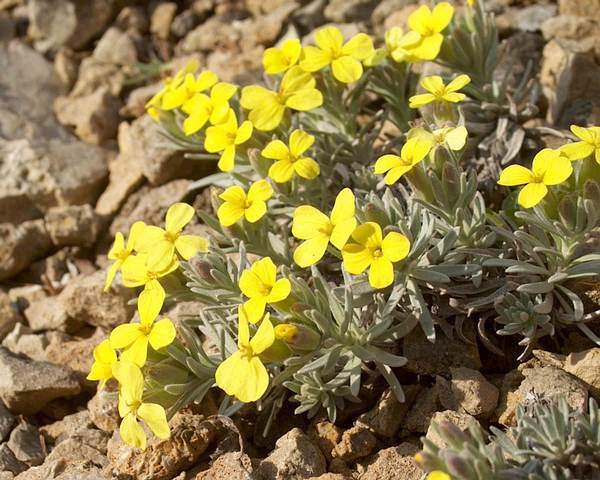 Lički Osik, rujan 2014. godineNa temelju članaka 28. i 118. Zakona o odgoju i obrazovanju u osnovnoj i srednjoj školi (Narodne novine“, broj 87/08., 86/09., 92/10., 105/10., 90/11., 16/12., 86/12. i 94/13.) članaka 11. i 24. Statuta Osnovne škole dr. Franje Tuđmana Lički Osik, prijedloga Učiteljskog vijeća i prethodnog mišljenja Vijeća roditelja, Školski odbor na sjednici održanoj 12. rujna 2014. godine  donosiŠkolski kurikulum Osnovne škole dr. Franje Tuđmana Lički Osikza školsku godinu 2014./2015.RAVNATELJ                                                                                  PREDSJEDNICA       ŠKOLSKOG ODBORAAntonio Milinković                                                                          Vesna OreškovićKlasa: 602-01/14-01/10Urbroj: 2125/26-14-2Lički Osik, 12. rujna 2014. godinePlan izrade školskog kurikulumaRavnatelj Škole imenovao je u travnju 2014. godine Školski tim za razvoj i implementaciju školskog kurikuluma u sastavu Kata Balenović (učiteljica razredne nastave), Renata Milković Domazet (učiteljica hrvatskoga jezika) i Ivana Đapić (stručna suradnica pedagoginja). Navedene djelatnice sudjelovale su na edukaciji Foruma za slobodu odgoja pod nazivom Razvoj kurikulumske kulture, koja je održana 13., 14. i 15. svibnja 2014. u Gospiću. Po završetku edukacije iste su upoznale ravnatelja s navedenim projektom, a na sjednici 20. svibnja 2014. i članove Učiteljskog vijeća. Dogovoreno je da se do 26. svibnja 2014.  provedu anketni upitnici za učenike i roditelje, kako bi se mogla odrediti vizija škole.Školski tim se ponovno sastao 30. svibnja 2014. i raspravljao je o rezultatima anketa. Iz rezultata anketa moglo se zaključiti da su roditelji, učenici i učitelji kao viziju škole odabrali sudjelovanje u projektu: „Kano mi gora kano Velebit“ s ciljem promicanja tradicijske kulture ličkoga kraja. Prvi supervizijski sastanak s voditeljicama Deborom Lukac i Danijelom Šarić održan je 20. lipnja 2014. godine.Na sjednici Učiteljskog vijeća održanoj 5. lipnja 2014. godine učitelji su dobili zaduženja da do 13. lipnja 2014. dostave Školskom timu misije (ciljeve) Školskog kurikuluma. Članovi Tima i trenerice sastali su se 20. lipnja 2014. i dogovorili da će učitelji do 5. srpnja 2014. predati svoje pisane materijale potrebne za izradu Školskog kurikuluma i provođenje vizije škole. Učiteljsko vijeće ponovno se sastalo 22. kolovoza 2014. i Školski tim upoznao je nazočne s načinom izrade Kurikuluma te zakonskim odredbama. Školski odbor obvezan je do 15. rujna donesti Školski kurikulum, prema prijedlogu učiteljskog vijeća i prethodnog mišljenja vijeća roditelja. Školski tim za razvoj ponovno će se sastati 3. rujna 2014. godine, nakon čega će prijedlog Školskog kurikuluma dostaviti ravnatelju.Vizija i misije školeVizija: Kano mi gora kano VelebitMisije: Lika-moj zavičaj (upoznavanje zavičajnog područja)Identifikacija sličnosti i različitosti u ličkoj i austrijskoj kulturi i tradicijskoj baštiniLički krumpir-nametniciLički krumpir-priprema i obrada tlaIzrada motiva narodne nošnjeUpoznavanje učenika s vjerskim običajima u LiciOčuvanje ličkih riječiPoticanje učenika na što veću zastupljenost šljiva i jabuka u prehraniOčuvanje i oživljavanje starih ličkih igara, ali i usmene i pismene predaje starih običajaLički krumpir-sadnjaUpoznavanje učenika sa starim sportovima i običajimaPoticanje i pripremanje učenika za izvođenje igrokaza na ličkom idiomuOčuvanje starih ličkih zanata, pletenje košara od šiblja i rakitaPisanje kraćih scenskih prikaza i izvođenje izvornih plesovaVrijednosti/načela školskog kurikulumaKroz Školski kurikulum razvit će sljedeće vrijednosti/načela:upoznavanje zavičajnog područjapotaknuti i pripremiti učenike izvesti igrokaz na ličkom idiomuidentifikacija sličnosti i različitosti u ličkoj i austrijskoj kulturi i tradicijskoj baštiniupoznati učenike s vjerskim običajima u Licipoticati učenike na što veću zastupljenost jabuka i šljiva u prehraniočuvati i oživiti stare ličke igre, ali i usmenu i pisanu predaju starih običajaočuvanje starih ličkih zanata, pletenje košara od šiblja i rakitaosvijestiti međusobnu povezanost zaštite i kvalitete proizvodaOpis unutrašnjih i vanjskih uvjeta u kojima se realizira Školski kurikulumLički Osik – gradić (naselje) nalazi se 8 km od Gospića. Naselje je poznato po najmlađoj populaciji u ovom dijelu Like. Premda još nosi rane od ratnog stradanja, u njemu se svakodnevno živi punim plućima. Glavno središte zbivanja je Osnovna škola dr. Franje Tuđmana. Nakon obnove Škole (2004 g.) u njoj su stvorene prostorne i kadrovske pretpostavke za kvalitetni odgojno obrazovni rad. Škola je u cijelosti adaptirana i prilagođena potrebama kvalitetne nastave (specijalizirani kabineti, knjižnica, športska dvorana, vanjsko igralište i park). Opremljena je suvremenim nastavnim sredstvima i pomagalima te svom potrebnom didaktičkom opremom, koja je djeci svakodnevno dostupna u redovnoj nastavi, ali i za vrijeme provođenja slobodnih aktivnosti. Prošle školske godine otvorena je i školska kuhinja, čime su stvorene pretpostavke i za organiziranje produženog boravka.U školskoj godinu 2014./2015. Školu će pohađati 220 učenika u 14 razrednih odjela (13 čistih odjela u Matičnoj školi i jedno kombinirano razredno odjeljenje u Područnoj školi Široka Kula). Školu pohađa i 13 učenika s rješenjem po prilagođenom programu te 1 učenik po individualiziranom programu.U Školi će se organizirati i produženi boravak, jer suvremeni način života sve većem broju roditelja nameće potrebu zbrinjavanja djeteta mlađe školske dobi koje nakon redovne nastave odlazi kući i bez nadzora provodi vrijeme do dolaska roditelja. Produženi boravak je neobavezni organizirani oblik odgojno-obrazovnog rada koji se provodi nakon nastave i ima svoje socijalne, odgojne, pedagoške i zdravstvene vrijednosti.U tijeku je i postupak oko dobivanja suglasnosti za otvaranje razrednog odjela posebnog programa za učenike s teškoćama, koji se školuju prema članku 12. Pravilnika o osnovnoškolskom odgoju i obrazovanju učenika s teškoćama u razvoju (Narodne novine 23./1999.S obzirom na iskazani interes učenika i roditelja prema glazbi, planiramo i otvaranje osnovne glazbene škole, čiju suglasnost za otvaranje također očekujemo.U školi je zaposleno 48 djelatnika i prevladava uglavnom mlađi kadar. Preko Hrvatskog zavoda za zapošljavanje-mjera stručno osposobljavanje za rad bez zasnivanja radnog odnosa zaposleno je 5 učitelja, a ove školske godine planira se zapošljavanje još 2 učitelja.Škola se financira sredstvima Ministarstva i sredstvima Osnivača-Grad Gospić. Školske godine 2014./15.nastava će se odvijati samo u jednoj smjeni, čime će se znatno smanjiti troškovi prijevoza učenika.S obzirom da su učitelji i učenici u svibnju 2014. godine (prema rezultatima anketnog upitnika) pokazali interes prema promicanju ličke tradicijske kulture, vizija naše Škole u školskoj 2014./15. bit će usmjerena na provođenje projekta: „ Kano mi gora kano Velebit“ .Analiza potreba i interesa učenika i kurikulumska područjaSvoje potrebe i interese učenici će ostvarivati kroz redovnu i izbornu nastavu, dodatnu i dopunsku nastavu te izvannastavne i izvanškolske aktivnosti. Iz rezultata anketnog upitnika vidljivo je da učenici sljedeće školske godine kroz projekt Kano mi gora kano Velebit žele zadovoljiti svoje potrebe i interese kroz različite aktivnosti, a s ciljem promicanja tradicijske kulture ličkoga kraja.Zadovoljavanje potreba i interesa kroz viziju  Kano mi gora kano VelebitKurikulumsko područje: prirodoslovno, jezično-komunikacijsko, umjetničko i tjelesno- zdravstveno (redovna nastava, satovi razrednog odjela, izvannastavne aktivnosti i terenska nastava)Ciklus (razred): 3.a, 3.b, 4.a, 4.b, PŠ Široka KulaCilj:  Lika – upoznavanje zavičajnog područja Obrazloženje cilja: upoznati izgled ličkog kraja, reljef i podneblje, upoznati ličko gospodarstvo i njegovu važnost, upoznati i njegovati ličke pučke običaje (ličku narodnu baštinu) vezano uz narodnu nošnju, ličku tamburicu, ličke pjesme i plesove, stare ličke igre, njegovati izvorni lički govor.Očekivani ishodi/postignuća: znati opisati obilježja ličkog kraja, razumjeti važnost gospodarstva, znati autohtone biljke i životinje, znati važnost njihovog očuvanja, pratiti uzgoj prepoznatljivih vrsta  ličkog voća i povrća, sudjelovati s roditeljima u njegovom, uzgoju i berbi, naučiti njegovati ličke pučke običaje i tradiciju ličkog kraja.Način realizacije:Oblik: redovna nastava PID-a, hrvatskog jezika, likovne kulture, glazbene kulture, TZK, sat razrednika, izvannastavne aktivnosti, terenska nastava.Sudionici: učitelji razredne nastave: Ive Adamović, Kata Balenović, Vesna Krbavac, Stipe Lulić, Ljuba Sorić, učenici, roditelji, članovi KUD-a.Način učenja: (što rade učenici): prikupljaju različite pisane materijale, stare predmete, slikaju, pišu, istražuju…Metode poučavanja: (što rade učitelji)-prikupljaju različite pisane materijale, slike, stare predmete, surađuju s roditeljima učenika i članovima KUD-a u prezentaciji starih ličkih običaja, pjesama i plesova…Trajanje izvedbe: školska 2014./2015.godinaPotrebni resursi/moguće teškoće:Teškoće prikupljanja ili dostupnosti pisanih materijala i starih predmeta, financijske teškoćeNačin praćenja i provjere ishoda/postignuća:Tematske izložbe likovnih i literarnih uradaka učenika, izložbe starih predmeta, demonstracija ličkih pjesama i plesova, slikovni materijal s terenske nastave…Odgovorne osobe:učitelji RN:Ive Adamović, Kata Balenović,Vesna Krbavac, Stipe Lulić i Ljuba SorićKurikulumsko područje: jezično-komunikacijsko (izvannastavna aktivnost Štovatelji njemačkog jezika) Ciklus (razred): 5.-8. (satovi Štovatelja njemačkog jezika) Cilj: identifikacija sličnosti i različitosti u ličkoj i austrijskoj kulturi i tradicijskoj baštiniObrazloženje cilja:širenje spoznaja o Austriji, njenim planinskim pokrajinama, njenim kulturnim bogatstvima i tradicijskoj baštinivrednovanje vlastitih specifičnih vrijednosti ličkog zavičaja, kulturne i tradicijske baštineusporedba ličkih i austrijskih planinskih dijelova, usporedba tradicijske baštine istih Očekivani ishodi/postignuća:učenici će znati na njemačkom jeziku imenovati i opisati glavne značajke Like i njene baštine, kao i Austrijskih planinskih krajevaučenici će moći argumentirano izložiti usporedbe austrijskih i ličkih osobitostiučenici će moći ispravno valorizirati neke specifične aspekte ličke baštine, kao i baštine austrijskih planinskih krajeva  Način realizacije:Oblik: izvannastavna aktivnostSudionici: učenici,učiteljNačini učenja:učenici prikupljaju,slušaju,bilježe materijale u svojim obiteljima,demonstriraju i primjenjujuMetode poučavanja: metode istraživanjaTrajanje izvedbe:rujan-svibanj 2014./2015.Potrebni resursi/moguće teškoće:- papir, škare, ljepilo, internetska veza, printer, stručna literatura Način praćenja i provjere ishoda/postignuća:- izrađeni su tematski plakati  Odgovorne osobe:-učitelj njemačkog jezika Tomislav Klarić Kurikulumsko područje: jezično-komunikacijsko (izvannastavna aktivnost Dramska skupina) Ciklus (razred): 6.i 8.Cilj: Potaknuti i pripremiti učenike izvesti igrokaz  na ličkom idiomuObrazloženje cilja:bogata lička usmena i pisana baština još uvijek nepoznata široj javnostimotivirati učenike njegovati i razvijati zavičajnost i uprizoriti igrokaz na ličkom idiomu ugostiti na literarnim večerima ličkog zavičajnog književnika Mirka Sankovića čiji će se tekst izvesti (surađivati sa školskom knjižničarkom)motivirati učenike i roditelje čitati djela i gledati predstave  prema djelima zavičajnih književnikapovezati učenike, roditelje i školu te potaknuti na suradnju pri pripremi igrokaza (kostimografija)surađivati s Mladim tehničarima i Likovnom skupinom pri izradi scenografije za igrokazOčekivani ishodi/postignuća:tijekom školske godine (od rujna do svibnja) učenici će s učiteljicom odabrati, uvježbavati i pripremati igrokaz ličkog prozaika Mirka Sankovićanaučit će povezati riječ, zvuk, glumu i pokret naučit će primjenjivati verbalnu i neverbalnu komunikacijuosvijestiti  i  razvijati kulturu govorenja i slušanja tekstova na zavičajnom idiomupoticati pravilnu artikulaciju glasova dž/đ, č/ć, boju i jačinu glasa, intonaciju, naglasakrazvijati osjećaj samokritičnosti, samopouzdanja kao i suradnju i timski radsuradnjom učenika,roditelja i škole osvijestiti važnost njegovanja zavičajnosti i zavičajne književnosti, zajedništvo,suradnju i uvažavanjeNačin realizacije:Oblik: književna večer za roditelje i učenike, predstava, izložba snimljenih fotografija s predstave, članak na web stranicama školeSudionici: učenici,roditelji,učiteljica,knjižničarkaNačini učenja:učenici glume, pjevaju, plešu, demonstriraju i primjenjujuMetode poučavanja: učitelji povezuju učenike,roditelje i školu, istražuju s učenicima,dogovaraju gostovanje (uz suradnju sa školskom knjižničarkom) i pomažu u postavljanju predstave Trajanje izvedbe:rujan-svibanj 2014./2015.Potrebni resursi/moguće teškoće:-neophodna suradnja roditelja i škole- roditelji ne žele sudjelovati, ne dozvoljavaju učenicima sudjelovatiNačin praćenja i provjere ishoda/postignuća:- fotografije, izložba, predstava, radionice Odgovorne osobe:-učiteljica hrvatskog jezika Renata Milković DomazetKurikulumsko područje: jezično-komunikacijsko (izvannastavna aktivnost Novinarska skupina)Ciklus (razred): 5. i 7. Cilj : očuvanje ličkih riječiObrazloženje cilja (povezan s potrebama, interesima učenika i vrijednostima ŠK): očuvanje starih ličkih riječiOčekivani ishodi/postignuća (Učenik će moći): prepoznati ličke riječi, bilježiti ličke riječi i koristiti ih, izraditi rječnik ličkih riječiNačin realizacije:Oblik: redovna nastava i grupaSudionici: učenici, učiteljica, knjižničarkaNačini učenja (što rade učenici): učenici prikupljaju i bilježe ličke riječi, izrađuju brošuru- Metode poučavanja (što rade učitelji): učiteljica upućuje učenika, istražuje s učenicima, sudjeluje u izradi brošureTrajanje izvedbe: od rujna do svibnja tijekom šk. god. 2014./2015.Potrebni resursi/moguće teškoće: neophodna suradnja učiteljice i učenika, suradnja sa školomNačin praćenja i provjere ishoda/postignuća: radionice, brošuraOdgovorne osobe: učiteljica hrvatskog jezika Katarina Valentić Kurikulumsko područje: jezično-komunikacijskoCiklus (razred): 8. (Satovi engleskog jezika i satovi Kluba štovatelja engleskog jezika)Cilj: Uočavanje sličnosti ličke i irske kultureObrazloženje cilja:uočiti sličnosti između kultura:usporedbe između tradicionalnih jela:suhomesnati proizvodi (Hagis, krvavice…), krumpiri kao bitan prehrambeni proizvod, proizvodnja pive, sličnost u  pripravi hrane (recepti)Usporedbe između tradicionalnih glazbenih instrumenata i glazbe:tamburica-benđo, puhački instrumenti, tradicionalne ličke i irske pjesmeUsporedbe između tradicionalnih ličkih priča i irskih legendiOčekivani ishodi/postignuća:tijekom školske godine učenici će prikupljati materijale vezane uz zavičajnost te druge zemlje sa engleskog govornog područja.  To mogu biti priče, kuharice, pjesmarice i slično  koje će prevoditi na strani jezik i uspoređivati naše običaje sa onima u Irskoj te uvidjeti sličnosti i različitosti među kulturama. Prikupljene tekstove učenici će samostalno istraživati i tako razvijati kulturu govorenja i slušanjanaučiti se koristiti samostalnoj uporabi rječnika. Tražiti korijene riječi koji potječu iz anglosaksonskog svijeta. Uvidjeti uporabu tuđica u izražavanju.razni projekti poput kuharica (ličke kuhinje), izrade rječnika te vježbe izražavanja na stranome jeziku sa tematikom zavičajnosti.potaknuti učenike bilježiti ličke riječi koje čuju i/ili koriste te napraviti ličko-engleski  rječnikmotivirati učenike njegovati i razvijati zavičajnostprikupljati ličke priče i pjesme te ih prevoditi na engleski jezikprikupljati veći broj materijala koji njeguju ličku zavičajnost te ih prevesti na strani jezik i usporediti kulturu života sa ostalim kulturama anglosaksonskog područjauočavati sličnosti i razlike između više kultura i zemalja koje su geografski udaljenepovezivanjem učenika, roditelja i škole i sudjelovanja u prikupljanju, kazivanju, radionicama razvija se povezanost obitelji, škole i lokalne zajedniceNačin realizacije:Oblik: projekti u nastaviSudionici: učenici,roditelji,učiteljicaNačini učenja:učenici prikupljaju,slušaju,bilježe materijale te provode razne projekteMetode poučavanja: metode istraživanja, simulacija i projektaTrajanje izvedbe:rujan-svibanj 2014./2015.Potrebni resursi/moguće teškoće:-neophodna suradnja roditelja i škole- roditelji nezainteresirani za sudjelovanje, ne dozvoljavaju učenicima sudjelovati-učenici nedovoljno zainteresirani za tradicijuNačin praćenja i provjere ishoda/postignuća- radionice, opisne ocjeneOdgovorne osobe:-učiteljica engleskog jezika Marina NekićKurikulumsko područje: prirodoslovno (radionice za učenike i roditelje i terenska nastava u voćnjacima)Ciklus: 1. i 2. razredCilj: Poticati učenike na što veću zastupljenost jabuka i šljiva u prehraniObrazloženje cilja: voćnjaci i dvorišta bogati su nasadima šljiva i jabukavoće se uzgaja na prirodan i ekološki načinučenicima su plodovi dostupni ali nedovoljno zastupljeni tijekom cijele godinevećom zastupljenošću u prehrani povećala bi se kvaliteta života i zdravlja učenika i njihovih obiteljiupoznavanjem učenika i roditelja s raznim načinima korištenja jabuka i šljiva obogaćuje se raznolika prehranapovezivanjem roditelja i škole na predavanjima, radionicama i terenskoj nastavi razvija se povezanost škole, obitelji i zajednice Očekivani ishodi/postignuća: tijekom školske godine od jeseni do ljeta učenici će pratiti i sudjelovati u uzgoju i korištenju šljiva i jabukatijekom jeseni učenici i roditelji sudjelovat će u berbi voćaučenici se osposobljavaju za pravilnu berbu i pohranjivanje voćaučenici se upoznaju s načinom spremanja zimnice od šljivaupoznaju se s korištenjem jabuka u raznim slasticamaprikupljaju se recepti i donose uzorci domaćih slasticarecepti se prikupljaju u zajedničku knjigu LIČKIH SLASTICANačin realizacije:Oblik: radionice za roditelje i učenike o korištenju voća, terenska nastava u voćnjacimaSudionici: učenici, roditelji i učiteljiNačini učenja: učenici prikupljaju informacije u obiteljima, promatraju voćnjake,sudjeluju u berbi, spremanju zimnice i slasticaMetode poučavanja: učitelji povezuju učenike, roditelje i školu, istražuju s učenicima,organiziraju terensku nastavu, radionice, predavanjaTrajanje izvedbe: rujan-svibanj 2014/2015.Potrebni resursi/moguće teškoće:  neophodna suradnja roditelja i škole,roditelji ne žele,  ne dozvole učenicima sudjelovanjeNačin praćenja i provjere ishoda/postignuća:fotografije terenske nastave, radionice , predavanja i prikupljeni receptiOdgovorne osobe: učiteljice Vesna Orešković i Zora Krpan	Kurikulumsko područje: prirodoslovno (redovna nastava)Ciklus (razred): 5. razredCilj: Sadnja ličkog krumpira te praćenje razvitka biljke iz sjemena do biljke te ubiranje ploda.Obrazloženje cilja: Sadnja ličkog krumpira te praćenje razvitka biljke iz sjemena do biljke te ubiranje ploda.Očekivani ishodi/ postignuća:Tijekom školske godine (3. mjesec – 6. mjesec) učenici će saditi krumpir, pratit će faze rasta biljke te ubrati plod.Način realizacije:Oblik: redovna nastavaSudionici: učenici, učiteljiNačin učenja:Učenici sade krumpir, vode brigu o biljci u svim fazama razvitka, beru plod, fotografiraju faze razvitka, izrađuju plakat i prezentaciju o svom radu.- fotografiranje, praktični rad, prezentacije, izrada plakata  Metode poučavanja: učitelj istražuje s učenicima, motivira ih, pomaže u praktičnom raduTrajanje izvedbe: školska godina 2014./ 2015., od 3. mjeseca do 6. mjeseca Potrebni resursi: 	Zemlja, sjemenski krumpir, posude za sadnju, alat za sadnju, suradnja s roditeljima. Način praćenja i provjere ishoda/postignuća:Fotografije, prezentacije, plakati, konačni proizvod (krumpir).Odgovorne osobe: Učiteljica prirode Kristina PršaKurikulumsko područje: prirodoslovno (redovna nastava)Ciklus (razred): sedmi(VII)Cilj: osvijestiti učenike o potrebi zaštite krumpira od nametnikaObrazloženje cilja:osvijestiti međusobnu povezanost zaštite i kvalitete proizvodaOčekivani ishodi/postignuća: -učenici će moći obavljati zaštitu biljke krumpira i voditi bilješke o tome                                                                                                     -učenici će moći izrađivati plakate i prezentacije o krumpirovim nametnicima   Način realizacije:Oblik: redovna nastava Sudionici: učenici, učiteljicaNačin učenja(što rade učenici) – učenici će donijeti primjerak  krumpirove zlatice, biljku                              krumpira napadnutog zlaticom i biljku koja je zdrava, usporediti zdravu i oštećenu biljku (izrada plakata, prezentacije, fotografiranje, praktičan rad)Metode poučavanja: učitelj istražuje s učenicima i pomaže u praktičnom radu Trajanje izvedbe: ožujak – lipanj 2014./2015.Potrebni resursi/moguće teškoćezaštitna sredstva i pomagala  Način praćenja i provjere ishoda/postignuća:fotografije, prezentacije, plakatiOdgovorna osobe: učiteljica biologije Ankica DukovacKurikulumsko područje: prirodoslovnoCiklus (razred): osmi(VIII)Cilj: istražiti i opisati način pripreme tla za sadnju krumpiraObrazloženje cilja:istražiti i opisati način pripreme tla za sadnju krumpiraobjasniti važnost primjene potrebnih poljoprivrednih strojeva u obradi tlaosvijestiti međusobnu povezanost način obrade tla i postizanje visokih i kvalitetnih            prinosaOčekivani ishodi/postignuća: -učenici će moći istraživanjem poljoprivredne literature i razgovorom s poljoprivrednicima uzgajivačima krumpira opisati kvalitetu  i vrstu tla                                                                                                   -učenici čiji se roditelji bave poljoprivredom moći će prezentirati način obrade tla (oranje, drljanje, gnojidba tla)                                                                                                                                             -učenici će fotografirati i opisati poljoprivredne strojeve kojima se vrši obrada tlaNačin realizacije:Oblik: redovna nastavaSudionici: učenici, učiteljica, roditelji koji se bave poljoprivredomNačin učenja(što rade učenici)-učenici istražuju stručnu literaturu, vode intervju s uzgajivačem krumpira, prezentiraju način obrade tla, fotografiraju i opisuju poljoprivredne strojeve – izrađuju plakat- istraživanje, opisivanje, intervju, prezentacija, fotografiranjeMetode poučavanja: učitelj motivira, usmjerava i pomaže rad učenika, povezuje učenike, roditelje i školu Trajanje izvedbe: ožujak-lipanj 2014./2015.Potrebni resursi/moguće teškoće:      -posuda sa zemljom, suradnja sa poljoprivrednicima i ostalim stručnjacima  Način praćenja i provjere ishoda/postignuća:      -fotografije, prezentacije, plakati Odgovorna osobe: učiteljica geografije Ivanka KekićKurikulumsko područje: društveno-humanističko (Vjeronaučna skupina)Ciklus (razred): Vjeronaučna skupina; 1.-8. razredCilj: upoznati učenike s vjerskim običajima u LiciObrazloženje cilja: - bogati vjerski običaji u Lici kroz prošlost i danas, nepoznati široj javnosti- motivirati učenike za prikupljanje podataka o slavljenju Božića i Uskrsa, nekad i danas  - učiniti učenike religiozno i zavičajno osjetljivijimaOčekivani ishodi/postignuća:tijekom školske godine učenici će, surađujući s roditeljima, braćom, sestrama, bakama i djedovima, prikupljati (zapisivati, snimati, izrezivati, fotografirati…)  sve što je povezano s vjerskim običajima u Lici i to spremati u jednu mapunaučit će povezivati običaj s blagdanom i vremenskim kontekstom kojem pripadaprikupljenim podacima učenici će samostalno kazivati, proširivši na taj način znanje svih sudionikana radionicama će učenici međusobno raspravljati (postavljanje pitanja učeniku koji prezentira, istraživanje svih učenika o određenoj temi kod kuće i rasprava na satu…)izraditi plakat/e povezan/e s vjerskim običajima u Licipronaći ili osmisliti igrokaz za školsku priredbunapraviti intervjusuradnjom učenika, roditelja i škole osnažiti zavičajnost, zajedništvo, suradnju i međusobno uvažavanjeNačin realizacije:Oblik: redovna nastava i izvannastavna aktivnostSudionici: učiteljica, učenici, roditeljiNačini učenja: učenici prikupljaju, slušaju, bilježe, osmišljavaju, prezentirajuMetode poučavanja: učitelj povezuje učenike, roditelje i školu; istražuje zajedno s učenicima; pomaže pri osmišljavanju i izradi plakata i igrokaza; motivira učenike da „budu novinari“; upućuje učenike na izbor potrebne literatureTrajanje izvedbe: šk. god. 2014./2015.Potrebni resursi/moguće teškoće:-neophodna suradnja roditelja i škole-bilježnica, olovka, novine, časopisi, hamer, fotoaparat, diktafon, rekviziti za izvođenje igrokaza…Način praćenja i provjere ishoda/postignuća:- radionice, fotografije, izložbe, PWP, intervju, igrokaz Odgovorne osobe:- vjeroučiteljice Ivančica Krpan i Beba RomacKurikulumsko područje: društveno-humanističko (izvannastavna skupina Mladi povjesničari)Ciklus (razred): 7. i 8. (Mladi povjesničari)Cilj: Očuvati i oživiti stare ličke igre, ali i usmenu i pisanu predaju starih običajaObrazloženje cilja:Poticati i motivirati učenike na očuvanje starih ličkih igara i običajaOčekivani ishodi/postignuća:Učenici će moći imenovati i opisati stare ličke igre,ali i prikupljanjem starih priča, zagonetki i brojalica, moći će prepoznati raznolikost starih običajaNačin realizacije:Oblik: izvannastavna aktivnostSudionici: učenici,roditelji,učiteljicaNačini učenja:učenici prikupljaju,slušaju,bilježe materijale te provode razne projekte.-grupni radMetode poučavanja: metode istraživanja, snimanja, demonstracije putem pwp prezentacijeTrajanje izvedbe: rujan-svibanj 2014./2015.Potrebni resursi/moguće teškoće:-neophodna suradnja roditelja i škole teškoće: - roditelji nezainteresirani za sudjelovanje, ne dopuštaju učenicima sudjelovati-učenici nedovoljno zainteresirani za tradiciju- fotoaparat, diktafon, računalo Način praćenja i provjere ishoda/postignuća:- radionice, opisno praćenje izvannastavne aktivnosti Odgovorne osobe:-učiteljica povijesti Andrijana Piasevoli KlarićKurikulumsko područje: umjetničko (satovi razrednog odjela, Učenička zadruga i Folklorna skupina)Ciklus (razred): od 1 do 8 razredaCilj: sposobnost pisanja kraćih scenskih prikaza vezanih za običaje košnje,ženidbe i izvedba izvornih plesovaObrazloženje cilja: - njegovanje izvornog  govora i ples- uključivanje roditelja u razvoj zavičajnostiOčekivani ishodi- učenik će odglumiti scenski prikaz kosidbenih običaja, poljodjelskih poslova,te izvornih plesova poput ličkog kola i kukunješća - napisati jednostavniji scenski prikaz te ga prilagoditi mogućnostima grupe za izvođenje na priredbama - uvježbati i otplesati koreografiju ličkih plesova  - Uočiti važnost njegovanja kulture i tradicije LikeNačin realizacije:Oblik: izvođenje scenskih prikaza i plesova na školskim priredbama te ostalim manifestacijamaSudionici:učenici,učitelji,roditeljiNačin učenja:Učenici samostalno istražuju,prikupljaju podatke,izvode scenske        prikaze,zapisuju priče iz narodne predaje,uspoređuju koreografije plesova iz ostalih dijelova LikeMetode poučavanja: upućuje na izvor informacija, prati rad,prilagođava potrebe učenika mogućnostima škole,pruža znanje o tradicijskim običajimaTrajanje izvedbe: tijekom školske godine 2014./2015.Potrebni resursi: potreba za nabavom predmeta neophodnih za rad grupe(uređenje interijera scenskog prikaza za izvođenje )Način praćenja i provjera ishoda/postignuća: analiza rada na kraju nastavne godine,mogućnost sudjelovanja na dječjim smotrama folklora,sudjelovanje u školskim priredbamaOdgovorne osobe: učitelj Nikica ŠušićKurikulumsko područje: umjetničko (redovna nastava i izvannastavna aktivnost Likovna skupina)Ciklus (razred): 5., 6., 7., 8.Cilj: izrada motiva narodne nošnjeObrazloženje cilja: 5. razredi: izrada čipke6. razredi: izrada dijelova narodne nošnje (prsluk, priglavci...)7. razredi: crtanje ornamenta8. razredi: izrada stolca vezano za kulturnu baštinuOčekivani ishodi/ postignuća:-osvijestiti važnost očuvanja tradicije, kulturne baštine i narodnih običaja-učenici će moći izraditi dijelove narodne nošnjeNačin realizacije: Oblik: redovna nastava i izvannastavna aktivnostSudionici: učenici Način učenja: razlažu, grade i modelirajuMetode poučavanja: učitelj motivira ih, daje smjernice i upute učenicima te ih potiče na radTrajanje izvedbe: školska godina 2014./ 2015.Potrebni resursi: - likovni materijali i likovni pribor ( papir, škare, lijepilo, tempere...) Način praćenja i provjere ishoda/postignuća:- fotografije, izložba radova  Odgovorne osobe: - učiteljica likovne kulture Antonija KrekovićKurikulumsko područje: tjelesno i zdravstveno (Športska skupina)Ciklus (razred) : 5., 6., 7., 8.Cilj: Upoznavanje učenika sa starim sportovima i običajimaObrazloženje cilja: Razviti interes kod učenika da upoznaju sportsku kulturu svog zavičaja, tradiciju nadmetanja među“ momcima“,  u „starim sportovima: bacanje kamena s ramena,        potezanje konopa, penjanje na stožinu, skok u dalj iz mjesta, „lom ruke“ , trčanje u vreći. i dr.    Očekivani ishod / postignuća :angažiranje učenika u realizaciji i sudjelovanju  učenja vještinaprikupljanu spoznaja i materijala te njegu zavičajnosti i običaja naučiti se koristiti samostalno naučenim vještinamausporediti sa sličnim disciplinama modernog sportaorganizirati školsko nadmetanje među razredima i pojedinačnomotivirati učenike za njegovanje tradicijskih običajaNačin realizacije: 	Oblik: redovna nastava i izvannastavna aktivnost	Sudionici: učenici, učitelj, roditelj	Način učenja: prikupljanjem podataka, na satovima TZKMetoda poučavanja: Istraživanjem, video-zapisima o starim sportovima, metodom    usmenog izlaganja, demonstracije, uvježbavanjaTrajanje izvedbe: tijekom školske godine 2014./2015.Potrebni resursi / moguće teškoće: Način praćenja i provjere ishoda/postignuća: Na satovima TZK, školskom natjecanjuOdgovorne osobe: učitelj TZK Milan RadmanovićKurikulumsko područje: tehničko (izvannastavna aktivnost Mladi tehničari)Ciklus (razred): 6 i 8 - članovi izvannastavne aktivnosti Mladi tehničariCilj 1. Očuvanje starih ličkih zanata, pletenje košara od šiblja, rakitaCilj 2. Izrada scenografije za predstavu ličke tematike, za dramsku grupuObrazloženje cilja:- Cilj prve aktivnosti je očuvanje starih ličkih alata.- Cilj druge aktivnosti je izraditi scenografiju. Očekivani ishodi/postignuća- Prepoznati kvalitetno šiblje,- Izraditi košaru od šiblja,- Izraditi scenografiju,- Vješto baratati alatima za izradu košare i scenografije,- Uvidjeti bitnost očuvanja starih ličkih zanata,Način realizacije:Oblik:izvannastavna aktivnost	- Sudionici:učenici, učitelj i demonstratorNačini učenja: Nakon demonstriranja učenici će samostalno izraditi košaru od šibljauz navođenje demonstratora i učitelja. Uz dogovor s dramskom grupom učenici ćeizraditi potrebnu scenografiju.- demonstracija, praktični radMetode poučavanja:Učitelj uz demonstratora(roditelja) vodi i pomaže učenicima.Trajanje izvedbe:veljača - lipanj 2014./15.Potrebni resursi/moguće teškoće:	- neophodna suradnja demonstratora i učenika,	- neophodna suradnja Mladih tehničara i dramske skupine,	- alati i materijali,	- učenici nedovoljno zainteresirani za tradiciju.Način praćenja i provjere ishoda/postignuća:	- provjera efikasnosti košara,	- povratna informacija gledatelja predstave,(školska priredba)	- opisno praćenje učenika. Odgovorne osobe:	- učitelj tehničke kulture Darko StolacPodručja razvoja učenika (kurikulumska područja)Zastupljena su sljedeća područja:Lika-moj zavičaj (upoznavanje zavičajnog područja) (prirodoslovno, jezično-komunikacijsko, umjetničko i tjelesno-zdravstveno)Identifikacija sličnosti i različitosti u ličkoj i austrijskoj kulturi i tradicijskoj baštini (jezično-komunikacijsko)Lički krumpir-nametnici (prirodoslovno)Lički krumpir-priprema i obrada tla (prirodoslovno)Izrada motiva narodne nošnje (umjetničko)Upoznavanje učenika s vjerskim običajima u Lici (društveno-humanističko)Očuvanje ličkih riječi (jezično-komunikacijsko)Poticanje učenika na što veću zastupljenost šljiva i jabuka u prehrani (prirodoslovno)Očuvanje i oživljavanje starih ličkih igara, ali i usmene i pismene predaje starih običaja (društveno-humanističko)Lički krumpir-sadnja (prirodoslovno)Upoznavanje učenika sa starim sportovima i običajima (tjelesno-zdravstveno)Poticanje i pripremanje učenika za izvođenje igrokaza na ličkom idiomu (jezično-komunikacijsko)Očuvanje starih ličkih zanata, pletenje košara od šiblja i rakita (tehničko)Pisanje kraćih scenskih prikaza i izvođenje izvornih plesova (umjetničko)Zadovoljavanje potreba i interesa kroz međupredmetne teme, izbornu nastavu, izvannastavne i izvanškolske aktivnostiMeđupredmetne teme1.Osobni i socijalni razvoj2. Zdravlje, sigurnost i  zaštita okoliša3. Učiti kako učiti4. Poduzetništvo5. Uporaba informacijske i komunikacijske tehnologije6. Građanski odgoj i obrazovanjeZdravstveni odgojOd jeseni će se u osnovnim i srednjim školama nastaviti provođenje zdravstvenog odgoja. Sadržaji zdravstvenoga odgoja ostvarivat će se u skladu s dobi, interesima i potrebama učenika. Zdravstveni odgoj i obrazovanje poučavat će se od 1. razreda osnovne škole u nastavnim sadržajima prirode i društva, prirode, biologije, tjelesno-zdravstvene kulture i na satovima razrednika u trajanju od 12 sati u sljedeća 4 modula:Živjeti zdravoPrevencija ovisnostiPrevencija nasilničkog ponašanjaSpolna/rodna ravnopravnost i odgovorno spolno ponašanjeNapominjemo da stručni suradnik psiholog u suradnji s pedagoginjom i ostalim učiteljima izrađuje na početku školske godine Školski preventivni program, koji u sebi sadržava program preventivnih aktivnosti suzbijanja zlouporabe sredstava ovisnosti, program preventivnih aktivnosti za sprječavanje nasilja među djecom i program preventivnih aktivnosti u suzbijanju trgovanja ljudima, tako da je zapravo problematika zdravstvenoga odgoja već dijelom implementirana u školske sadržaje. Isto tako, stručni suradnici, učitelji i razrednici, na satovima pojedinih predmeta, kao i na satovima razrednih odjela,  obrađivat će teme iz zdravstvenog odgoja, primjerice: prevencija nasilničkog ponašanja, prevencija ovisnosti-pušenje, alkohol i droge, zdrava prehrana, pubertet i drugo (vidi: međupredmetne teme, tablica 2. Zdravlje, sigurnost i  zaštita okoliša).Građanski odgojSloženost promjena kroz koje danas prolaze odgojno-obrazovni sustavi u svijetu posljedica su dvaju međusobno povezanih procesa: uspostave globalnog tržišta temeljenog na proizvodnji globalno konkurentnih znanja i tehnologija te širenje kulturno pluralnih demokratskih društava uređenih na načelima ljudskih prava, ravnopravnosti i vladavine prava. Pokretačka snaga tih procesa su informirani, visokoobrazovani, kreativni i motivirani građani, a odgoj i obrazovanje ključni čimbenik njihova razvoja. U skladu s tim, u odgoju i obrazovanju se napušta dosadašnje načelo učenja i poučavanja radi stjecanja faktografskog znanja i prihvaća načelo učenja i poučavanja radi stjecanja aplikativnog i transformativnog znanja i vještina koju su otvoreni inovacijama i nadograđivanju sukladno ubrzanim promjenama u društvu, kulturi, gospodarstvu, znanosti i tehnologiji. Takve promjene u pristupu obrazovanju, učenju i poučavanju jamstvo su osiguranja kvalitetnijeg života građana u njegove tri ključne dimenzije: privatnoj, društveno-kulturnoj i profesionalnoj. Pojam koji se nalazi u temeljima tih promjena jest kompetencija. Građanski odgoj i obrazovanje uvodi se od školske godine 2014./2015.  međupredmetno u sve razrede osnovne škole, dakle od prvog do osmog razreda te u srednje škole.  Građanski odgoj i obrazovanje uvodi se kao poseban obvezan predmet u 8. razred osnovne škole te u 1. i 2. razred srednje škole, školske godine 2015./2016., odnosno kad se stvore sve pravne i kurikularne pretpostavke.Izborna nastavaDodatna nastavaDopunska nastavaIzvannastavne aktivnosti7. Ostale odgojno-obrazovne aktivnosti, programi i projektiodgojno-obrazovne aktivnosti, programi i projekti koje organizira Škola i provode ih naši djelatnici i učeniciodgojno-obrazovne aktivnosti, programi i projekti koje organiziraju i financiraju vanjski sudionici (Ministarstvo, udruge, zajednice i drugo), a provode ih naši djelatnici i učeniciProjekt Hrvatskog školskog športskog saveza „Vrtim Zdravi Film“Vrtim Zdravi Film dio je globalne Nestlé inicijative pod nazivom Nestlé Healthy Kids Global Programme, koji za cilj ima educirati učenike sedmih razreda o važnosti pravilne prehrane i važnosti bavljenja tjelesnom aktivnošću. Na taj način naše poruke dopiru do učenika u fazi u kojoj formiraju svoje stavove i ponašanja te im pomažemo da usvoje zdrave navike koje će biti njihovih života i u kasnijoj dobi.  Prva sezona projekta obuhvatila je 7 škola i 515 djece. Druga sezona projekta obuhvatila je više od 1.800 učenika iz 24 škole dok je u trećoj godini sudjelovalo 2.501 učenik iz 43 škole. Projekt je ima nacionalnu pokrivenost.U četvrtoj sezoni 2014./2015 u Projekt će biti uključeno 63 škole odn. 3.600 djece. Iz svake županije po 3 škole (170 učenika po županiji raspoređenih u 3 škole). Projekt je odobren te ima pozitivno mišljenje za provedbu od strane: 1. Ministarstva znanosti, obrazovanja i sporta, 2. Ministarstva zdravlja te 3. Agencije za odgoj i obrazovanje. Ciljevi projekta Glavni ciljevi projekta su: edukacija učenika o zdravim prehrambenim navikama poticanje učenika na povećanje tjelesne aktivnosti. Sekundarni ciljevi projekta su: -unaprjeđenje znanja učenika o poboljšanju kvalitete života putem prehrane i tjelesne aktivnosti senzibilizacijom kroz sportske vrijednosti - poticanje okoline (roditelja, učenika i učitelja) da bude spremna na prihvaćanje i podržavanje promjena prehrambenih navika. Ciljane skupine učenici od 13 ili 14 godina (7. razred) -učenike će se educirati o zdravim prehrambenim navikama i poticati na bavljenje tjelesnim aktivnostima. roditelji - okolina -roditelji su ti koji donose odluke o kupovini, brinu o prehrani učenika, kao i o doručku učenika, obiteljsko okruženje najviše utječe na navike i ponašanje učenika. škole - okolina Izvanučionička nastava9. Izvanškolske aktivnostiIzvanškolske aktivnosti odvijaju se u slobodno vrijeme učenika, a provode ih osobe specijalizirane za određenu vrstu aktivnosti (učitelji glazbene škole, treneri, voditelji i slično).Troškove navedenih aktivnosti snose roditelji, a do sada su učenici naše Škole bili uključeni u sljedeće aktivnosti: Osnovna glazbena škola u GospićuMažoretkinje Pučkog otvorenog učilišta u GospićuNogometni klub Croatia Lički OsikNogometni klub GospićRukometni klub GospićHrvački klub GospićŽenski košarkaški klub GospićKarate klub GospićHKUD „Široka Kula“ Široka KulaHKUD „ Lika“ Lički OsikNačin praćenja i vrednovanja realizacije Kurikuluma Realizaciju kurikuluma pratit ćemo kroz upitnike i ankete, intervjue, promatranje ponašanja/okruženja, analizu dokumenata, statističku obradu, testove procjene, demonstracije, izložbe, prezentacije, tiskani materijal te ostalim metodama za prikupljanje podataka.SADRŽAJPlan izrade školskog kurikulumaVizija i misije školeVrijednosti/načela školskog kurikulumaOpis unutrašnjih i vanjskih uvjeta u kojima se realizira Školski kurikulumAnaliza potreba i interesa učenika i kurikulumska područjazadovoljavanje potreba i interesa kroz viziju Kano mi gora kano Velebitzadovoljavanje potreba i interesa kroz međupredmetne teme, izbornu nastavu, izvannastavne i izvanškolske aktivnosti 6.  Izvannastavne aktivnosti       7.  Ostale odgojno-obrazovne aktivnosti, programi i projekti            a) odgojno-obrazovne aktivnosti, programi i projekti koje organizira 		       	Škola i provode ih naši djelatnici i učenici      b) odgojno-obrazovne aktivnosti, programi i projekti koje organiziraju i   	       	financiraju vanjski sudionici (Ministarstvo, udruge, zajednice i drugo), a provode 	ih naši djelatnici i učenici8.  Izvanučionička nastavaIzvanškolske aktivnosti10. Način praćenja i vrednovanja realizacije KurikulumaPredmet:Razred:Razred:Razred:Teme:Hrvatski jezikMatematikaPriroda i društvoSat razrednika1.1.1.Sve nastavne teme o opismenjavanju učenikaHrvatski jezikMatematikaPriroda i društvoSat razrednika1.1.1.Sve nastavne temeHrvatski jezikMatematikaPriroda i društvoSat razrednika1.1.1.Sve nastavne temeHrvatski jezikMatematikaPriroda i društvoSat razrednika1.1.1.Volim, Rastem, Sličnosti i razlikeSat razrednika4.4.4.S prijateljem dijelim dobro i zlo4.4.4.Što bih promijenio u našem razrednom odjelu4.4.4.Zašto je „on“ moj prijatelj4.4.4.Reći ću što mislim, ali poštujem i drugo mišljenjeNjemački jezikPovijestNjemački jezik7.7.7.Ljudi i događaji Njemački jezikPovijestNjemački jezik7.7.7.Oblikovanje modernog društvaNjemački jezikPovijestNjemački jezik5.6.5.6.5.6.Kultura i umjetnost u prapovijesno dobaKultura, znanost i religija naroda starog Istoka i SredozemljaKultura, umjetnost i način životasrednjovjekovnog društvaNjemački jezikPovijestNjemački jezik6. 6. 6. Moda i odijevanje Fizika7.7.7.RadFizika7.7.7.SnagaFizika7.7.7.Unutarnja energijaHrvatski jezik5./6.5./6.5./6.Književnost: Obilježja pripovjednoga teksta; Fabula i dijelovi fabule; Lik u književnome djelu; Odnos teme i motiva u književnom djelu; Usmena književnost; Dramski tekst; Jezik: Jednoznačnost i višeznačnost riječi; Promjenjive i nepromjenjive vrste riječi; Izricanje prošlosti perfektom, sadašnjosti prezentom, budućnosti futurom; Jezično izražavanje: subjektivno i objektivno iznošenje događaja; Stvaralačko prepričavanje; Slušanje književnih i neknjiževnih tekstova; Razgovor; Stvaralačko prepričavanje s promjenom gledišta; Medijska kultura: Filmski rodovi; Kazalište; Mreža (Internet); StripHrvatski jezik7. 7. 7. A. Kovačić, Djetinjstvo i školovanje Ivice KičmanovićaLektira: Duga, Divlji konj, Iz velegradskog podzemlja, Oliver Twist, Prosjak LukaHrvatski jezik8. 8. 8. Lektira: Romeo i Julija.M. Krleža, Ni med cvetjem ni praviceS. Lice, LucijaTjelesna i zdravstvena kulturaod 5.do 8.Osposobiti učenika da prepoznaju vlastite vrijednosti, mogućnosti i sposobnostiOsposobiti učenika da prepoznaju vlastite vrijednosti, mogućnosti i sposobnostiOsposobiti učenika da prepoznaju vlastite vrijednosti, mogućnosti i sposobnostiTjelesna i zdravstvena kulturaOsposobiti učenike da procjenjuju vrijednosti, mogućnosti i sposobnosti drugih učenika i da ih poštujuOsposobiti učenike da procjenjuju vrijednosti, mogućnosti i sposobnosti drugih učenika i da ih poštujuOsposobiti učenike da procjenjuju vrijednosti, mogućnosti i sposobnosti drugih učenika i da ih poštujuTjelesna i zdravstvena kulturaRazvijati red, kritičnost i samokritičnostRazvijati red, kritičnost i samokritičnostRazvijati red, kritičnost i samokritičnostTjelesna i zdravstvena kulturaRazvijati pozitivan i pravilan odnos prema raduRazvijati pozitivan i pravilan odnos prema raduRazvijati pozitivan i pravilan odnos prema raduRazvijati međusobnu suradnju i pomaganje pri stjecanju novih vještinaRazvijati međusobnu suradnju i pomaganje pri stjecanju novih vještinaRazvijati međusobnu suradnju i pomaganje pri stjecanju novih vještinaRazvijati poštivanje pravilaRazvijati poštivanje pravilaRazvijati poštivanje pravila7.7.Prijatelji Prijatelji 8.8.Mladi i njihovi interesiMladi i njihovi interesiPovijestNjemački jezikNjemački jezik8.8.Razvoj društva u 20.st.i početkom 21. st.Razvoj društva u 20.st.i početkom 21. st.PovijestNjemački jezikNjemački jezik7.7.Oblikovanje modernog društvaOblikovanje modernog društvaPovijestNjemački jezikNjemački jezik6. 6. Mladi u obiteljskom okruženju Mladi u obiteljskom okruženju PovijestNjemački jezikNjemački jezik6. 6. Moda i odijevanje Moda i odijevanje Hrvatski jezikSat  razrednikaGlazbena kulturaMatematika                     8.8.Jezično izražavanje; Sporazumijevanje hrvatskim književnim jezikom; Rasprava, izvješćivanje o obavljenom zadatku; Književnost;Izgled i ponašanje lika; Medijska kultura; Radijska kulturaJezično izražavanje; Sporazumijevanje hrvatskim književnim jezikom; Rasprava, izvješćivanje o obavljenom zadatku; Književnost;Izgled i ponašanje lika; Medijska kultura; Radijska kulturaHrvatski jezikSat  razrednikaGlazbena kulturaMatematika                     3.3.Suradnja i rad u skupiniSuradnja i rad u skupiniHrvatski jezikSat  razrednikaGlazbena kulturaMatematika                     3.3.Pjevanje naučenih pjesamaPjevanje naučenih pjesamaHrvatski jezikSat  razrednikaGlazbena kulturaMatematika                     3.    3.    Mjerenje dužine.Mjerenje mase.Mjerenje obujma tekućine.Mjerenje dužine.Mjerenje mase.Mjerenje obujma tekućine.Matematika7. 7. Prikazivanje i analiza podatakaPrikazivanje i analiza podatakaMatematika8. 8. Pitagorin poučakPitagorin poučakMatematika8. 8. Kvadriranje i korjenovanjeKvadriranje i korjenovanjeEngleski jezik5. 5. 1. Prijatelji i škola2. Moja obitelj i prijatelji3. Moj svijet i oko njega4. Dom i oko njega1. Prijatelji i škola2. Moja obitelj i prijatelji3. Moj svijet i oko njega4. Dom i oko njegaEngleski jezik6. 6. 1. Ja, moja obitelj i prijatelji2. Moj svijet i oko njega3. Slobodno vrijeme4. Dom i oko njega5. Slobodno vrijeme1. Ja, moja obitelj i prijatelji2. Moj svijet i oko njega3. Slobodno vrijeme4. Dom i oko njega5. Slobodno vrijemeEngleski jezik7.7.1. Život mladih i njihovi problemi2. Slobodno vrijeme i kako ga provodimo1. Život mladih i njihovi problemi2. Slobodno vrijeme i kako ga provodimoEngleski jezik8.8.1. Čovjek u obiteljskom i društvenom krugu2. Mladi i njihovi interesi1. Čovjek u obiteljskom i društvenom krugu2. Mladi i njihovi interesiNjemački jezik4.4.Ja i osobe oko meneZanimanjaSlobodno vrijemeOsobni raspored danaAktivnosti u kućiPraznici Ja i osobe oko meneZanimanjaSlobodno vrijemeOsobni raspored danaAktivnosti u kućiPraznici Njemački jezik4.4.Susreti i upoznavanjeObitelj i prijateljiSlobodno vrijeme i odijevanjeOdijevanje Susreti i upoznavanjeObitelj i prijateljiSlobodno vrijeme i odijevanjeOdijevanje Vjeronauk7.7.Upoznajmo i izgradimo vlastitu osobnostUpoznajmo i izgradimo vlastitu osobnostNjemački jezikPovijestNjemački jezikKemija7.7.Ljudi i događaji Ljudi i događaji Njemački jezikPovijestNjemački jezikKemija7.7.Oblikovanje modernog društvaOblikovanje modernog društvaNjemački jezikPovijestNjemački jezikKemija6. 6. Mladi u obiteljskom okruženju Mladi u obiteljskom okruženju Njemački jezikPovijestNjemački jezikKemija6. 6. Moda i odijevanje Moda i odijevanje Njemački jezikPovijestNjemački jezikKemija8.8.Alkohol, fiziološko djelovanjeAlkohol, fiziološko djelovanjePriroda Likovna kulturaLikovna kultura5.5.Čovjekove  životne potrebe i prehrambene navikePubertet- promjene i teškoće u sazrijevanjuČovjekove  životne potrebe i prehrambene navikePubertet- promjene i teškoće u sazrijevanjuPriroda Likovna kulturaLikovna kultura5.5.Površina – slikarske tekstureMasa, volumen i prostor- osnovni trodimenzionalni obliciPovršina – slikarske tekstureMasa, volumen i prostor- osnovni trodimenzionalni obliciPriroda Likovna kulturaLikovna kultura6.6.Točka i crta- teksturne crteTočka i crta- teksturne crteMatematika5.5.Zbrajanje prirodnih brojevaZbrajanje prirodnih brojevaMatematika5.5.Oduzimanje prirodnih brojevaOduzimanje prirodnih brojevaMatematika5.5.Množenje prirodnih brojevaMnoženje prirodnih brojevaMatematika5.5.Dijeljenje prirodnih brojevaDijeljenje prirodnih brojevaMatematika5.5.ParalelogramParalelogramMatematika5.5.Trokut i vrste trokutaTrokut i vrste trokutaMatematika5.5.Zbrajanje i oduzimanje decimalnih brojevaZbrajanje i oduzimanje decimalnih brojevaMatematika5.5.Množenje decimalnih brojevaMnoženje decimalnih brojevaMatematika5.5.Dijeljenje decimalnih brojevaDijeljenje decimalnih brojevaVjeronauk1.1.Isusovo rođenjeIsusovo rođenjeVjeronauk1. 1. Isus susreće ljudeIsus susreće ljudeVjeronauk1. 1. Zajedno smo uvijek radosniZajedno smo uvijek radosniVjeronauk2.2.Bog je čudesno stvorio svijet i ljudeBog je čudesno stvorio svijet i ljudeVjeronauk2.2.Isus-dar Božji zemlji i ljudimaIsus-dar Božji zemlji i ljudimaVjeronauk2.2.Isusovi prijateljiIsusovi prijateljiVjeronauk2.2.Lijepo je kad braća žive zajednoLijepo je kad braća žive zajednoVjeronauk4.4.Zemlja je naša i Božja kuća.Zemlja je naša i Božja kuća.Engleski jezik2.2.Moji prijateljiMoji prijateljiEngleski jezik3.3.Škola i prijateljiŠkola i prijateljiEngleski jezik4.4.Mjesto gdje živimMjesto gdje živimGlazbena kultura5.5.Izvođenje tradicijske glazbeIzvođenje tradicijske glazbeGlazbena kultura6.6.Pjevanje hrvatskih tradicijskih pjesama, slušanje i upoznavanje glazbePjevački glasoviTema s varijacijamaPjevanje hrvatskih tradicijskih pjesama, slušanje i upoznavanje glazbePjevački glasoviTema s varijacijamaGlazbena kultura7.7.Izvođenje tradicijske glazbePjevanje i slušanje budnicaIzvođenje tradicijske glazbePjevanje i slušanje budnicaVjeronauk7.7.Upoznajmo i izgradimo vlastitu osobnostUpoznajmo i izgradimo vlastitu osobnostKemija8.8.Alkohol, fiziološko djelovanjeAlkohol, fiziološko djelovanjeKnjižnični odgoj i obrazovanje1. – 8.. r1. – 8.. rPoticanje čitalačke i informacijske pismenostiPoticanje čitalačke i informacijske pismenostiPredmet:Razred:Razred:Teme:Teme:Priroda i društvo Sat razrednika1. 1. Život i rad u školi, Život u obitelji, Promet, Put od kuće do škole, Osobna čistoća, Zdravlje, Čistoća okolišaŽivot i rad u školi, Život u obitelji, Promet, Put od kuće do škole, Osobna čistoća, Zdravlje, Čistoća okolišaPriroda i društvo Sat razrednika1. 1. Pranje ruku, Korištenje nužnika, Pravilna prehrana, Urednost, Okoliš, Štednja, PrometPranje ruku, Korištenje nužnika, Pravilna prehrana, Urednost, Okoliš, Štednja, PrometSat razrednika4.4.Kako pomažem bolesnom prijateljuČuvajmo prirodu jer tako čuvamo sebeObilježavanje Dana planeta ZemljaKako pomažem bolesnom prijateljuČuvajmo prirodu jer tako čuvamo sebeObilježavanje Dana planeta ZemljaPriroda i društvo4.4.Moje tijeloUvjeti života-zaštita zraka, vode i tlaMoje tijeloUvjeti života-zaštita zraka, vode i tlaTjelesna i zdravstvena kultura4.4.Svjetski dan zdravljaSvjetski dan zdravljaNjemački jezikNjemački jezik7. 7. StanovanjeStanovanjeNjemački jezikNjemački jezik7. 7. Prijateljstvo i druženje Prijateljstvo i druženje Njemački jezikNjemački jezik6. 6. Moj svijet - u mom zavičaju Moj svijet - u mom zavičaju Priroda6. 6. Utjecaj šuma na kvalitetu života na Zemlji-kako šume utječu na ljudske život direktno i indirektno,objasniti iz kojih razloga je potrebno očuvati šume, kakav bi bio život na Zemlji bez šumaPriroda6.6.Utjecaj šuma na kvalitetu života na Zemlji-kako šume utječu na ljudske život direktno i indirektno; objasniti iz kojih razloga je potrebno očuvati šumePriroda6.6.Život i energija-objasniti postupke kojima možemo uštedjeti određenu količinu energije, pojasniti i pokazati koji su izvori energije bolji u odnosu na druge  More kao izvor života-zašto bi život bez mora i oceana bio onemogućenFizika7.7.RadFizika7.7.SnagaFizika7.7.Unutarnja energijaHrvatski jezik5./6.5./6.Književnost: Obilježja pripovjednoga teksta; Fabula i dijelovi fabule; Lik u književnome djelu; Odnos teme i motiva u knjiž. djelu; Usmena književnost; Dramski tekst; Jezik:Jednoznačnost i višeznačnost riječi; Promjenjive i nepromjenjive vrste riječi;  Izricanje prošlosti perfektom, sadašnjosti prezentom, budućnosti futurom; Jezično izražavanje: Subjektivno i objektivno iznošenje događaja; Stvaralačko prepričavanje; Slušanje književnih i neknjiževnih tekstova; Razgovor; Stvaralačko prepričavanje s promjenom gledišta; Medijska kultura: Filmski rodovi; Kazalište; Mreža (Internet); StripHrvatski jezik7. 7. Duga (mentalno zdravlje)Prosjak Luka (mentalno zdravlje)Tjelesna i zdravstvena kultura5. do 8.Usvojiti osnovna znanja o unapređivanju zdravljaUsvojiti osnovna znanja o unapređivanju zdravljaTjelesna i zdravstvena kulturaRazvijanje zdravstveno-higijenskih navikaRazvijanje zdravstveno-higijenskih navikaTjelesna i zdravstvena kulturaNavika svakodnevnog tjelesnog vježbanjaNavika svakodnevnog tjelesnog vježbanjaTjelesna i zdravstvena kulturaUpoznati funkcioniranje i razvoj vlastitog tijela i sve promjene vezane uz rast i razvojUpoznati funkcioniranje i razvoj vlastitog tijela i sve promjene vezane uz rast i razvojTjelesna i zdravstvena kulturaUsvojiti spoznaju o značenju zdrave prehraneUsvojiti spoznaju o značenju zdrave prehraneRazviti ekološku svijest o potrebi očuvanja prirode i zaštiti okolišaRazviti ekološku svijest o potrebi očuvanja prirode i zaštiti okolišaBiologija88Upoznati funkcioniranje i razvoj vlastitog tijela i sve promjene vezane uz rast i razvojUpoznati funkcioniranje i razvoj vlastitog tijela i sve promjene vezane uz rast i razvojBiologijaUsvojiti spoznaju o značenju zdrave prehraneUsvojiti spoznaju o značenju zdrave prehraneBiologijaRazviti ekološku svijest o potrebi očuvanja prirodeRazviti ekološku svijest o potrebi očuvanja prirodeBiologijaUsvojiti osnovna znanja o štetnosti nezdravih navika i uporabi sredstava ovisnostiUsvojiti osnovna znanja o štetnosti nezdravih navika i uporabi sredstava ovisnostiNjemački jezikNjemački jezik5. 5. Tijelo i zdravljeNjemački jezikNjemački jezik6. 6. Osobna higijena Njemački jezikNjemački jezikGeografijaGeografija7. 7. StanovanjeNjemački jezikNjemački jezikGeografijaGeografija7. 7. Prijateljstvo i druženje Njemački jezikNjemački jezikGeografijaGeografija6. 6. AmazonijaČudesni biljni i životinjski svijet AustralijeNjemački jezikNjemački jezikGeografijaGeografija5. 5. More i voda na kopnu, Vrijeme i klimaPrirodna bogatstva i očuvanje okolišaNjemački jezikNjemački jezikGeografijaGeografija7.7.Klima i biljni pokrov EuropeNjemački jezikNjemački jezikGeografijaGeografija8. 8. Klima , biljni svijet, ekološki problemiRijeke i jezera HrvatskeJadransko morePrirodna baština HrvatskeKemija7. 7. Mjere opreza i zaštite pri izvođenju pokusaKemija7. 7. Biološko djelovanje tvariKemija7. 7. Prirodne vodeHrvatski jezikPriroda i društvoTjelesna i zdravstvena kulturaSat razrednika                          3.                                       3.                                       Književnost;Povezanost događaja s vremenom,mjestom i likom;Jezično izražavanje;Stvaralačko pisanje,oblikovanje kraćeg sastavkaHrvatski jezikPriroda i društvoTjelesna i zdravstvena kulturaSat razrednika                          3.                                  3.                                  Izgled zavičajaZdravljeZnačenje vode za život ljudiJadransko moreVode zavičajaHrvatski jezikPriroda i društvoTjelesna i zdravstvena kulturaSat razrednika                          3.3.Hodanja i trčanjaRitmičke struktureUreĐujemo školsko dvorišteEngleski jezik5. 5. 1. Moje tijelo i čuvanje zdravlja2. Zdravlje i kako ga sačuvatiEngleski jezik6. 6. 1. Zdravlje i kako ga sačuvati2. Naše zdravlje i okolišNjemački jezik4.4.Prirodni okoliš i ponašanje u prirodi Briga o zdravljuNjemački jezik4.4.Školsko okruženjeSlobodno vrijemeŠportske aktivnostiPrirodni okolišKemijaKemija7. 7. Biološko djelovanje tvariKemija7. 7. Zemljina atmosferaPriroda 5.5.Uzgoj i zaštita biljaka i životinjaSat razrednika6.6.Zaštita prirodePriroda i društvo2.2.Osnove zdravog životaPriroda i društvoZaštita i čuvanje okolišaKemija7.7.Prirodne vodeBiološko djelovanje tvariZemljina atmosferaPredmet:Razred:Teme:Hrvatski jezikMatematikaPriroda i društvo1.Rad u paru i u grupiHrvatski jezikMatematikaPriroda i društvo1.Rad u paru i u grupiHrvatski jezikMatematikaPriroda i društvo1.Rad u paru i u grupiHrvatski jezikMatematikaPriroda i društvoSat razrednika4.Učenje je naša prva zadaćaNjemački jezik6. Škola i školovanjeFizika7.RadFizika7.Snaga i unutarnja energijaHrvatski jezik7. Vijest, novinska vijest – uočavanje činjenicaHrvatski jezik8. ŽivotopisKnjiževni stiloviKomentarKemija7. Mjere opreza i zaštite pri izvođenju pokusaKemija7. Biološko djelovanje tvariKemija7. Prirodne vodeHrvatski jezik                           Likovna kultura                               3.Medijska kultura;Knjižnica;korištenje enciklopedijeHrvatski jezik                           Likovna kultura                               3.Točka i crta-ilustracija teksta crtačkim teksturamaMatematika5.Zbrajanje prirodnih brojevaMatematika5.Oduzimanje prirodnih brojevaMatematika5.Množenje prirodnih brojevaMatematika5.Dijeljenje prirodnih brojevaMatematika5.ParalelogramMatematika5.Trokut i vrste trokutaMatematika5.Zbrajanje i oduzimanje decimalnih brojevaMatematika5.Množenje decimalnih brojevaMatematika5.Dijeljenje decimalnih brojevaFizika7.Istraživački rad u fiziciFizika8. Timski rad u fiziciSat razrednika6.Kako organizirati vrijeme za učenjeTjelesna i zdravstvena kulturaod 5. do 8.Razviti kod učenika pozitivan stav prema učenju i usvajanju novih motoričkih znanja i sposobnostiSteći vještinu vježbanja sa suvježbačem ili grupom i ostvariti postavljeni ciljBiti osposobljen za primjenu stečenog znanjaPreuzeti odgovornost za vlastito učenje i uspjeh postignut učenjemBiti osposobljen za primjenu stečenog znanja kroz kolektivne igre te individualni prikaz određenih motoričkih gibanjaGeografijaPovijest5. razSastavnice prirodne osnoveGeografijaPovijest6. raz.Međunarodne organizacijeGeografijaPovijest7. raz.Suvremena EuropaGeografijaPovijest8. raz.Geografske karte i orijentacijaGeografijaPovijest5. raz.6.raz.Što je povijest i zašto je učimoSrednjovjekovne utvrdeKnjižnični odgoj i obrazovanje4. raz.Uporaba rječnika i pravopisaKnjižnični odgoj i obrazovanje5. razČasopisi – izvori novih informacijaKnjižnični odgoj i obrazovanje6. raz.Predmetnica: samostalno pronalaženje informacijaKnjižnični odgoj i obrazovanje7. raz.Samostalno služenje izvorima znanja - citiranjePredmet:Razred:Teme:Fizika7.RadGeografijaPovijest6.GospodarstvoGeografijaPovijest7. Gospodarstvo EuropeGeografijaPovijest8. 6.5.Gospodarstvo i gospodarska struktura stanovništvaObrt, trgovina i novac u srednjem vijekuRazvoj gospodarstva u doba prapovijesti i starog vijekaPriroda i društvo3.Gospodarstvene djelatnosti zavičajne regijeKemija 7. Kemija je prirodna znanostTehnička kultura Tehnička kulturaTehnička kulturaLikovna kultura5. Izrada modelaIzrada geometrijskog tijela od kartonaTehnička kultura Tehnička kulturaTehnička kulturaLikovna kultura6.Izrada uporabnog predmeta od drva ili plastikeTehnička kultura Tehnička kulturaTehnička kulturaLikovna kultura7.Proizvodnja i svojstva metalaMjerenje, ocrtavanje i rezanje metalaTehnička kultura Tehnička kulturaTehnička kulturaLikovna kultura5.6.7.Boja- čiste boje, kontrast toplo-hladnoBoja- komplementarni kontrastBoja- optičko miješanje bojaBoja – tonska modelacijaBoja – koloristička modulacijaMatematika6.Planiranje rada i ostvarivanje osobnih ciljevaMatematika8.Razvijanje vještina vrjednovanja i samovrjednovanjaSat razrednika6.Znanjem do uspjehaPredmet:Razred:Teme:Njemački jezikPovijest7. Slobodno vrijeme Njemački jezikPovijest7.Znanost i tehnologija – industrijska revolucija Njemački jezikPovijest6. Razvoj tehnike i znanostiFizika7.RadFizika7.SnagaFizika7.Unutarnja energijaHrvatski jezikMedijska kultura: Filmski rodovi; Kazalište; Mreža (Internet); StripHrvatski jezik7. Izrada rodoslovnog stablaMedijska kultura tijekom godineTelevizija i jaHrvatski jezik8. Novinarski stilMedijska kultura – scenarijNjemački jezikPovijest7. Slobodno vrijeme Njemački jezikPovijest7. Znanost i tehnologija – industrijska revolucija Njemački jezikPovijest8.Znanost i kultura u prvoj polovici 20. st. u svijetu i HrvatskojNjemački jezikPovijest8.Hrvatska i svijet na pragu 3. tisućljećaNjemački jezikPovijest6. KomunikacijaHrvatski jezikPriroda i društvo3.Medijska kultura;Dječji filmHrvatski jezikPriroda i društvo3.Vremenska crtaMatematika7. Pojam mnogokutaMatematika7. Pravilni mnogokutiMatematika7. Konstrukcije pravilnih mnogokutaMatematika7. Osnovni pojmovi ( kružnica i krug)Matematika7. Prikazivanje i analiza podatakaMatematika8. Pitagorin poučakMatematika8. Točke pravci i ravnine u prostoruMatematika8. PrizmaMatematika8. PiramidaTehnička kultura Tehnička kulturaTehnička kulturaLikovna kultura5.Vidljivi dijelovi osobnog računalaNačin rada računalaOperacijski sustav računala i računalni programiOsnove pisanje tekstaTehnička kultura Tehnička kulturaTehnička kulturaLikovna kultura6. Osnovno uređivanje tekstaBrisanje, kopiranje i zamjena dijelova tekstaMape i datotekeElektronička poštaTehnička kultura Tehnička kulturaTehnička kulturaLikovna kultura7.Tablice u programima za obradu tekstaCrtanje programom za obradu tekstaPretraživanje obavijesti na InternetuRad s porukamaTehnička kultura Tehnička kulturaTehnička kulturaLikovna kultura8.Odnos slike i tekstaPloha- ritamBoja – oblik i bojaMatematika5.Zbrajanje prirodnih brojevaMatematika5.Oduzimanje prirodnih brojevaMatematika5.Množenje prirodnih brojevaMatematika5.Dijeljenje prirodnih brojevaMatematika5.ParalelogramMatematika5.Trokut i vrste trokutaMatematika5.Zbrajanje i oduzimanje decimalnih brojevaMatematika5.Množenje decimalnih brojevaMatematika5.Dijeljenje decimalnih brojevaFizika7.Traženje i prikupljanje podatakaFizika8.Samostalno učenje pomoću računalaMatematika6.Komunikacija i suradnja Matematika8.Razlučivanje i organiziranje informacijaInformatika5.Osnove informacijske tehnologijeInformatika5.Strojna i programska opremaInformatika5.MultimedijiInformatika5.Rješavanje problema i programiranjeInformatika5.Obrada tekstaInformatika5.InternetInformatika6.Osnove informacijske i komunikacijske tehnologijeInformatika6.Uporaba programskog jezika LOGOInformatika6.Obrada tekstaInformatika6.InternetInformatika6.MultimedijiInformatika6.Izrada prezentacijaInformatika7.Uporaba programskog jezika LOGOInformatika7.Proračunske tabliceInformatika7.Izrada prezentacijaInformatika7.Izrada Web straniceInformatika7.InternetInformatika8.Osnove informacijske i komunikacijske tehnologijeInformatika8.Uporaba programskog jezika LOGOInformatika8.Izrada Web stranicaInformatika8.InternetTehnička kultura6.Informacijska tehnologijaTehnička kultura8.Povezivanje na InternetGlazbena kultura8.Opera. Balet. Društveni plesovi. Oratorij. Kantata. Srednji vijek. Renesansa. Barok, Klasicizam. Knjižnični odgoj i obrazovanje4.r.Računalo, mreža, InternetKnjižnični odgoj i obrazovanje6. r. Predmetnica: put do informacijeKnjižnični odgoj i obrazovanje7. r.Periodika na različitim medijimaKnjižnični odgoj i obrazovanje8. r. Pretraživanje fondova knjižnice putem on–line katalogaPredmet:Razred:Razred:Teme:PovijestPovijest5. 5. Spartanska aristokracijaAtenska demokracijaŽivot i običaji starih RimljanaPovijestPovijest6.6.Srednjovjekovna svakodnevnicaSat razrednika44Prava djetetaObilježavanje Svjetskog dana kulturne raznolikosti Priroda i društvo4.4.ČovjekStanovništvo RHHrvatski jezik7. 7. A. Kovačić, Djetinjstvo i školovanje Ivice Kičmanovića (društveni slojevi)Iz velegradskog podzemljaHrvatski jezik8. 8. Lektira tijekom godineTjelesna i zdravstvena kultura5. do 8.Sportske igre - natjecanjaSportske igre - natjecanjaNjemački jezik8. 8. Europsko okruženje, multikulturalnost i važnost učenja stranih jezika demokracija Njemački jezikPovijest5. 5. Uspon stare Grčke, Atenska demokracija Povijest7.  7.  Nastanak prvih modernih država u Europi Povijest8.8.Demokratski procesi između dva rataPovijest8.8.Demokratski procesi dekolonizacije svijetaSat razrednikaPriroda i društvo3.3.Pomažemo starijim osobamaSat razrednikaPriroda i društvo3.3.Sadašnjost, prošlost i budućnost –preci i potomciEngleski jezik5. 5.  U gradu Što učimo u školiEngleski jezik6. 6. Što učimo u školi Književnost, likovna i glazbena umjetnostZemlje engleskog govornog područjaEngleski jezik7.7.Doživljaji i maštaZemlje engleskog govornog područjaEngleski jezik8.8.Svijet oko nasPutovanjaZemlje engleskog govornog područjaPovijestPovijest5.  5.  Uspon stare Grčke, Atenska demokracija PovijestPovijest7.  7.  Nastanak prvih modernih država u Europi Vjeronauk5.5.Religija u životu čovjeka: Božji tragoviPriroda Likovna kulturaEngleski jezik5.5.Uzgoj i potrošnja hrane kod nas i u svijetuPriroda Likovna kulturaEngleski jezik6.6.Površina- slikarske teksture i fakturePriroda Likovna kulturaEngleski jezik7.7.Moj životPriroda Likovna kulturaEngleski jezik7.7.Zanimljivosti LondonaPriroda Likovna kulturaEngleski jezik7.7.Problemi odrastanjaVjeronauk5.5.Religija u životu čovjeka: Božji tragoviNaziv izborne nastaveVjeronauk - 1. razredIme i prezime voditelja Ivančica KrpanPlanirani broj učenika22Planirani broj sati tjedno2 sata tjednoCiljevi izborne nastaveDjeci ove dobi pomoći susresti se s prvom porukom vjere i radosne Isusove vijesti koja je usmjerena promicanju dječjeg duhovnog i moralnog sazrijevanja, ulaska u širu zajednicu njegovih vršnjaka i razvijanju njihovih međusobnih odnosa u ozračju dobrote i uzajamnog pomaganja.Način realizacije izborne nastaveNastava se realizira uglavnom u učionici.Koriste se različite metode: usmeno izlaganje, razgovor, pismeno izražavanje, molitveno izražavanje, likovno izražavanje, glazbeno izražavanje, obrada uz pomoć igre.Vremenski okvir izborne nastaveNastava se održava tijekom cijele nastavne godine 2014./15.Osnovna namjena izborne nastaveOmogućiti djeci da pitanja o svom životu i svijetu u kojem žive promatraju u duhu vjere i kršćanske ponude.  Otkriti im da je Bog čudesno stvorio naš svijet i ljude.  Upoznati ih s tim kako nas Bog beskrajno ljubi,  prihvaća, ima povjerenja u svakog od nas. Upoznati djecu s temeljnim događajima povijesti spasenja u kojima se očituje Božja ljubav i blizina prema čovjeku.  Otkrivati otajstva povijesti spasenja u povezanosti s proslavom tih događaja u njihovu životu u obitelji, školi, crkvenoj i široj društvenoj zajednici. Početno upućivati učenike u jednostavne zahvalne molitve Bogu. U tom duhu produbljivati i izgrađivati učeničko temeljno povjerenje prema Bogu, prema sebi i drugima, kao i životu općenito.Troškovnik detaljni za izbornu nastavuRadni listovi (potreban fotokopirni papir za njihovo umnožavanje)Način vrednovanja izborne nastaveOpisno i brojčano; individualno ili grupno vrednovanje usmenim ili pismenim provjerama znanja, vođenje bilješki o učenikovom zanimanju za sadržaje koji se obrađujuNačin korištenja rezultata izborne nastaveznanje: usmeno i pismeno vrednovati mjerljive sadržaje, snalaženje i povezivanje gradivastvaralačko izražavanje: individualno pregledavati i vrednovati uratke, radnu bilježnicu, kreativnostzalaganje: pratiti i vrednovati aktivnost učenika, uložen trud, marljivost, rad u skupini, timski rad, domaće zadaćeIzborna nastavaVjeronauk – 2.razredIme i prezime voditelja izborne nastaveIvančica KrpanPlanirani broj učenika19Planirani broj sati tjedno2 sata tjednoCiljevi izborne nastaveRazvijati stav radosnog prihvaćanja vjerničkog života te jačati i produbljivati temeljne osjećaje povjerenja u Boga.Djecu pomalo pripremati za prvu pričest.Način realizacije izborne nastaveNastava se realizira uglavnom u učionici.Koriste se različite metode: usmeno izlaganje, razgovor, pismeno izražavanje, molitveno izražavanje, likovno izražavanje, glazbeno izražavanje, obrada uz pomoć igre.Vremenski okvir izborne nastaveNastava se održava dva puta tjedno po jedan školski sat u trajanju od 45 minuta, za svaki razred pojedinačno. Nastava se održava tijekom cijele nastavne godine 2014./15.Osnovna namjena izborne nastaveDjeci omogućiti dublji susret s glavnim istinama kršćanske vjere, razvijati spremnost na djelovanje u skladu s vjerom.Troškovnik detaljni za izbornu nastavuRadni listovi (potreban fotokopirni papir za njihovo umnožavanje)Način vrednovanja izborne nastaveOpisno i brojčano; individualno ili grupno vrednovanje usmenim ili pismenim provjerama znanja, vođenje bilješki o učenikovom zanimanju za sadržaje koji se obrađujuNačin korištenja rezultata izborne nastaveznanje: usmeno i pismeno vrednovati mjerljive sadržaje, snalaženje i povezivanje gradiva stvaralačko izražavanje: individualno pregledavati i vrednovati uratke, radnu bilježnicu, kreativnostzalaganje: pratiti i vrednovati aktivnost učenika, uložen trud, marljivost, rad u skupini, timski rad, domaće zadaćeIzborna nastavaVjeronauk – 3.aIme i prezime voditelja izborne nastaveIvančica KrpanPlanirani broj učenika13Planirani broj sati tjedno2 sata tjednoCiljevi izborne nastavePojasniti djeci kako Bog želi zajedništvo s ljudima, da im je u Isusu Kristu na poseban način blizak te da im se u euharistiji daruje i poziva ih na osobno darivanje i izgradnju zajedništva.Djecu intenzivno pripremati za prvu pričest.Način realizacije izborne nastaveNastava se realizira uglavnom u učionici.Koriste se različite metode: usmeno izlaganje, razgovor, pismeno izražavanje, molitveno izražavanje, likovno izražavanje, glazbeno izražavanje, obrada uz pomoć igre.Vremenski okvir izborne nastaveNastava se održava dva puta tjedno po jedan školski sat u trajanju od 45 minuta, za svaki razred pojedinačno. Nastava se održava tijekom cijele nastavne godine 2014./15.Osnovna namjena izborne nastaveOmogućiti vjeroučenicima primjereno razvijanje  psihofizičkih, duhovnih i moralnih sposobnosti; osnažiti ih za život u zajednici i zajedništvu.Troškovnik detaljni za izbornu nastavuRadni listovi (potreban fotokopirni papir za njihovo umnožavanje)Način vrednovanja izborne nastaveOpisno i brojčano; individualno ili grupno vrednovanje usmenim ili pismenim provjerama znanja, vođenje bilješki o učenikovom zanimanju za sadržaje koji se obrađujuNačin korištenja rezultata izborne nastaveznanje: usmeno i pismeno vrednovati mjerljive sadržaje, snalaženje i povezivanje gradiva stvaralačko izražavanje: individualno pregledavati i vrednovati uratke, radnu bilježnicu, kreativnostzalaganje: pratiti i vrednovati aktivnost učenika, uložen trud, marljivost, rad u skupini, timski rad, domaće zadaće Izborna nastavaVjeronauk – 3.bIme i prezime voditelja izborne nastaveLuka BlaževićPlanirani broj učenika16Planirani broj sati tjedno2 sata tjednoCiljevi izborne nastavePojasniti djeci kako Bog želi zajedništvo s ljudima, da im je u Isusu Kristu na poseban način blizak te da im se u euharistiji daruje i poziva ih na osobno darivanje i izgradnju zajedništva.Djecu intenzivno pripremati za prvu pričest.Način realizacije izborne nastaveNastava se realizira uglavnom u učionici.Koriste se različite metode: usmeno izlaganje, razgovor, pismeno izražavanje, molitveno izražavanje, likovno izražavanje, glazbeno izražavanje, obrada uz pomoć igre.Vremenski okvir izborne nastaveNastava se održava dva puta tjedno po jedan školski sat u trajanju od 45 minuta, za svaki razred pojedinačno. Nastava se održava tijekom cijele nastavne godine 2014./15.Osnovna namjena izborne nastaveOmogućiti vjeroučenicima primjereno razvijanje  psihofizičkih, duhovnih i moralnih sposobnosti; osnažiti ih za život u zajednici i zajedništvu.Troškovnik detaljni za izbornu nastavuRadni listovi (potreban fotokopirni papir za njihovo umnožavanje)Način vrednovanja izborne nastaveOpisno i brojčano; individualno ili grupno vrednovanje usmenim ili pismenim provjerama znanja, vođenje bilješki o učenikovom zanimanju za sadržaje koji se obrađujuNačin korištenja rezultata izborne nastaveznanje: usmeno i pismeno vrednovati mjerljive sadržaje, snalaženje i povezivanje gradiva stvaralačko izražavanje: individualno pregledavati i vrednovati uratke, radnu bilježnicu, kreativnostzalaganje: pratiti i vrednovati aktivnost učenika, uložen trud, marljivost, rad u skupini, timski rad, domaće zadaće Izborna nastavaVjeronauk – 4.a i 4.b razredIme i prezime voditelja izborne nastaveIvančica KrpanPlanirani broj učenika24Planirani broj sati tjedno2 sata tjednoCiljevi izborne nastavePomoći djeci u spoznavanju sebe kao jedinstvenih, slobodnih osoba, naglašavati osobito kako je za ostvarenje uspješnog zajedničkog i osobnog života najvažnije poštovanje i ljubav prema drugima.Način realizacije izborne nastaveNastava se realizira uglavnom u učionici.Koriste se različite metode: usmeno izlaganje, razgovor, pismeno izražavanje, molitveno izražavanje, likovno izražavanje, glazbeno izražavanje, obrada uz pomoć igre.Vremenski okvir izborne nastaveNastava se održava dva puta tjedno po jedan školski sat u trajanju od 45 minuta, za svaki razred pojedinačno. Nastava se održava tijekom cijele nastavne godine 2014./15. Osnovna namjena izborne nastaveBog u svom spasonosnom naumu poziva i vodi čovjeka na njegovom životnom putu, očekujući vjernički odgovor s njegove strane. Svojim zapovijedima sažetim u Isusovoj zapovijedi ljubavi, nudi mu pomoć i putokaz za ostvarenje uspješnog života koji se sastoji u istinskoj ljubavi prema Bogu, prema bližnjima i prema sebi samome.Troškovnik detaljni za izbornu nastavuRadni listovi (potreban fotokopirni papir za njihovo umnožavanje)Način vrednovanja izborne nastaveOpisno i brojčano; individualno ili grupno vrednovanje usmenim ili pismenim provjerama znanja, vođenje bilješki o učenikovom zanimanju za sadržaje koji se obrađujuNačin korištenja rezultata izborne nastaveznanje: usmeno i pismeno vrednovati mjerljive sadržaje, snalaženje i povezivanje gradiva stvaralačko izražavanje: individualno pregledavati i vrednovati uratke, radnu bilježnicu, kreativnostzalaganje: pratiti i vrednovati aktivnost učenika, uložen trud, marljivost, rad u skupini, timski rad, domaće zadaće.Izborna nastavaVjeronauk – Područna škola Široka KulaIme i prezime voditelja izborne nastaveLuka BlaževićPlanirani broj učenika4Planirani broj sati tjedno2 sata tjednoCiljevi izborne nastaveRazvijati stav radosnog prihvaćanja vjerničkog života te jačati i produbljivati temeljne osjećaje povjerenja u Boga.Djecu pomalo pripremati za prvu pričest.Način realizacije izborne nastaveNastava se realizira uglavnom u učionici.Koriste se različite metode: usmeno izlaganje, razgovor, pismeno izražavanje, molitveno izražavanje, likovno izražavanje, glazbeno izražavanje, obrada uz pomoć igre.Vremenski okvir izborne nastaveNastava se održava dva puta tjedno po jedan školski sat u trajanju od 45 minuta, za svaki razred pojedinačno. Nastava se održava tijekom cijele nastavne godine 2014./15.Osnovna namjena izborne nastaveDjeci omogućiti dublji susret s glavnim istinama kršćanske vjere, razvijati spremnost na djelovanje u skladu s vjerom.Troškovnik detaljni za izbornu nastavuRadni listovi (potreban fotokopirni papir za njihovo umnožavanje)Način vrednovanja izborne nastaveOpisno i brojčano; individualno ili grupno vrednovanje usmenim ili pismenim provjerama znanja, vođenje bilješki o učenikovom zanimanju za sadržaje koji se obrađujuNačin korištenja rezultata izborne nastaveznanje: usmeno i pismeno vrednovati mjerljive sadržaje, snalaženje i povezivanje gradiva stvaralačko izražavanje: individualno pregledavati i vrednovati uratke, radnu bilježnicu, kreativnostzalaganje: pratiti i vrednovati aktivnost učenika, uložen trud, marljivost, rad u skupini, timski rad, domaće zadaćeIzborna nastavaVjeronauk – 5.a Ime i prezime voditelja izborne nastaveIvančica KrpanPlanirani broj učenika19Planirani broj sati tjedno2 sata tjednoCiljevi izborne nastaveUsvajanje bitnih vjeronaučnih sadržaja te kršćanskih i opće ljudskih vrijednosti, koje će vjeroučenicima pomoći u razvijanju sigurnih i kvalitetnih odnosa u svijetu u kojem žive.Način realizacije izborne nastaveNastava se realizira uglavnom u učionici.Koriste se različite metode: usmeno izlaganje, razgovor, pismeno izražavanje, molitveno izražavanje, likovno izražavanje, glazbeno izražavanje, rad na tekstu, scensko izražavanje, samostalni rad.Vremenski okvir izborne nastaveNastava se održava dva puta tjedno po jedan školski sat u trajanju od 45 minuta, za svaki razred pojedinačno. Nastava se održava tijekom cijele nastavne godine 2014./15.Osnovna namjena izborne nastaveOtkriti snagu istinske vjere kao potporu na svom životnom putu. Otkriti i upoznati kroz Riječ Božju način odupiranja životnim iskušenjima i problemima. Otkriti snagu povjerenja i prijateljstva s Bogom kako su to činili biblijski likovi: Abraham, Izak, Jakov i David. Izgraditi vjernički duh i književnu osjetljivost prema Bibliji, ne samo kao književno-umjetničkom djelu nego prvenstveno kao knjizi koja nam prenosi Riječ Božju.Uočiti snagu i veličinu Kristova djela kroz povijest, osobito kroz djelovanje apostola te suvremenih kršćana. U svakodnevnom iskustvu otkrivati i uočavati elemente Kristova Kraljevstva: briga za bolesne, siromašne, potrebite. Graditi odnose solidarnosti, tolerancije i dijaloga prema svim ljudima.Troškovnik detaljni za izbornu nastavuRadni listovi (potreban fotokopirni papir za njihovo umnožavanje)Način vrednovanja izborne nastaveOpisno i brojčano; individualno ili grupno vrednovanje usmenim ili pismenim provjerama znanja, vođenje bilješki o učenikovom zanimanju za sadržaje koji se obrađujuNačin korištenja rezultata izborne nastaveznanje: usmeno i pismeno vrednovati mjerljive sadržaje, snalaženje i povezivanje gradiva stvaralačko izražavanje: individualno pregledavati i vrednovati uratke, radnu bilježnicu, kreativnostzalaganje: pratiti i vrednovati aktivnost učenika, uložen trud, marljivost, rad u skupini, timski rad, domaće zadaće Izborna nastavaVjeronauk – 6.a i 6.bIme i prezime voditelja izborne nastaveIvančica KrpanPlanirani broj učenika25Planirani broj sati tjedno2 sata tjednoCiljevi izborne nastaveOmogućiti učenicima da na kraju svog djetinjstva, a na ulasku u vrlo osjetljivo životno razdoblje-pubertet, dobro upoznaju kršćansku vjeru i osvjedoče se u njezinu važnost u prošlosti i sadašnjosti, da joj se otvore i po njoj žive.Važno je u djeci razvijati svijest o važnosti života po vjeri te naglašavati značenje slobode-takve slobode koja će djeci omogućiti bijeg od neprihvatljivog i grješnog.Način realizacije izborne nastaveNastava se realizira uglavnom u učionici.Koriste se različite metode: usmeno izlaganje, razgovor, pismeno izražavanje, molitveno izražavanje, likovno izražavanje, glazbeno izražavanje, rad na tekstu, scensko izražavanje, samostalni rad.Vremenski okvir izborne nastaveNastava se održava dva puta tjedno po jedan školski sat u trajanju od 45 minuta, za svaki razred pojedinačno. Nastava se održava tijekom cijele nastavne godine 2014./15.Osnovna namjena izborne nastaveUočiti, upoznati i iskusiti snagu kršćanske vjere koja vodi do potpune i prave slobode. Izgraditi ozbiljan i odgovoran stav prema životnim činjenicama, kao što su ropstvo grijeha, zlo u svijetu, nepravda i patnja, beznađe - koje su zapreka postignuću slobode i događaju se u različitim područjima života.Otkriti da prava i potpuna sloboda izvire iz ljubavi prema Bogu i bližnjemu. Upoznati Boga koji u SZ okuplja, oslobađa i spašava izabrani narod, izbavlja ga iz ropstva, štiti od krivih idola i bogova i vodi kroz kušnje prema obećanoj slobodiUpoznati, susresti i prihvatiti Krista kao konačnog čovjekova Osloboditelja i Spasitelja,onoga koji je, i to jednom zauvijek, pobijedio ropstvo, zlo, grijeh i smrt.Troškovnik detaljni za izbornu nastavuRadni listovi (potreban fotokopirni papir za njihovo umnožavanje)Način vrednovanja izborne nastaveOpisno i brojčano; individualno ili grupno vrednovanje usmenim ili pismenim provjerama znanja, vođenje bilješki o učenikovom zanimanju za sadržaje koji se obrađujuNačin korištenja rezultata izborne nastaveznanje: usmeno i pismeno vrednovati mjerljive sadržaje, snalaženje i povezivanje gradiva stvaralačko izražavanje: individualno pregledavati i vrednovati uratke, radnu bilježnicu, kreativnostzalaganje: pratiti i vrednovati aktivnost učenika, uložen trud, marljivost, rad u skupini, timski rad, domaće zadaće  Izborna nastavaVjeronauk – 7.a i 7.bIme i prezime voditelja izborne nastaveBeba RomacPlanirani broj učenika41Planirani broj sati tjedno2 sata tjednoCiljevi izborne nastaveNastojati da učenici što dublje i cjelovitije upoznaju središnje istine kršćanske vjere kako bi u duhu te iste vjere mogli lakše prevladati poteškoće i probleme na putu vjerskoga i mladenačkoga odrastanja. Na tom putu oni otkrivaju i usvajaju, u svjetlu Božje Riječi i nauka Crkve, da smo svi jedinstveni, dragocjeni i upućeni jedni na druge; da su poštovanje, prijateljstvo i zajedništvo vrline i snaga mladenaštva te da je prisutnost istih neophodna u njihovu tjelesnom, moralnom i duhovnom rastu i razvoju.Način realizacije izborne nastaveNastava se realizira uglavnom u učionici.Koriste se različite metode: usmeno izlaganje, razgovor, pismeno izražavanje, molitveno izražavanje, likovno izražavanje, glazbeno izražavanje, rad na tekstu, samostalni radVremenski okvir izborne nastaveNastava se održava dva puta tjedno po jedan školski sat u trajanju od 45 minuta, za svaki razred pojedinačno. Nastava se održava tijekom cijele nastavne godine 2014./15.Osnovna namjena izborne nastaveUočiti da je zajedništvo vrednota koju promiču i druge religije, pa tako i židovstvo.Izgraditi vlastiti stav vjere, nadahnut SZ proročkim i drugim tekstovima, biblijskim svjedočanstvima. Prihvatiti Isusa kao ispunjenje svih proročanstava te uvesti djecu u osobni susret s Kristom i pokazati kako nam on jedini može pomoći ostvariti svoj život, tako da bude prožet mirom i radošću. Upoznati i prihvatiti da je Krist uvijek i svima znak poziva na opraštanje, znak jedinstva i zajedništva svih kršćana, sve do konačnog zajedništva u vječnom životu.Pojasniti vjeroučenicima da su pomirenje i praštanje uvjet zajedništva te naglašavati važnost međusobnog dijaloga, osobito što se tiče jedinstva svih  kršćana.Troškovnik detaljni za izbornu nastavuRadni listovi (potreban fotokopirni papir za njihovo umnožavanje)Način vrednovanja izborne nastaveOpisno i brojčano; individualno ili grupno vrednovanje usmenim ili pismenim provjerama znanja, vođenje bilješki o učenikovom zanimanju za sadržaje koji se obrađujuNačin korištenja rezultata izborne nastaveznanje: usmeno i pismeno vrednovati mjerljive sadržaje, snalaženje i povezivanje gradiva stvaralačko izražavanje: individualno pregledavati i vrednovati uratke, radnu bilježnicu, kreativnostzalaganje: pratiti i vrednovati aktivnost učenika, uložen trud, marljivost, rad u skupini, timski rad, domaće zadaće  Izborna nastavaVjeronauk – 8.a i 8.bIme i prezime voditelja izborne nastaveIvančica KrpanPlanirani broj učenika34Planirani broj sati tjedno2 sata tjednoCiljevi izborne nastavePovezivanje i primjena vjeronaučnih sadržaja u stvarnom životuNačin realizacije izborne nastaveUsmeno izlaganje, razgovor, rad na tekstu, usmeno, pismeno, likovno, glazbeno i molitveno izražavanje, meditacija, prigodni filmovi i radionice koje prate plan i program kroz individualni, frontalni, rad u paru ili grupni radVremenski okvir nastaveTijekom školske godine 2014. /2015.Osnovna namjena izborne  nastaveUčvršćivanje kršćanskog svjetonazora i život po vjeri(kroz razne nastavne sadržaje upoznati učenike s duhovnom i vjerskom dimenzijom života)Troškovnik detaljni za izbornu nastavuredovita sredstva financiranjaNačin vrednovanja izborne nastaveusmeno vrednovanje, komponente: znanje, stvaralačko izražavanje, zalaganje, kultura međusobnog komuniciranjaNačin korištenja rezultata izborne nastaveOstvarivanje ciljeva u svrhu vjeronaučne nastave kako bi učenici bili spremni za svjedočenje kršćanskih vrijednosti u svakodnevnom životuIzborna nastavaInformatikaInformatikaIme i prezime voditelja izborne nastaveKristina Prša (6., 7.  i 8. razredi)Ivana Miškulin (5.razred)Kristina Prša (6., 7.  i 8. razredi)Ivana Miškulin (5.razred)Planirani broj učenika105Planirani broj sati tjedno22Ciljevi izborne nastaveOmogućiti učenicima stjecanje potrebnih informatičkih znanja i vještina kao temelja za uspješno funkcioniranje u suvremenom svijetu, kao i za nadogradnju u daljnjem školovanju, uz primjenu suvremenih oblika učenja kao što su e-učenje (e-learning) i slično.Osposobiti učenike za prikupljanje, organiziranje i analizu podataka te za njihovu sintezu u informacijeOmogućiti učenicima stjecanje potrebnih informatičkih znanja i vještina kao temelja za uspješno funkcioniranje u suvremenom svijetu, kao i za nadogradnju u daljnjem školovanju, uz primjenu suvremenih oblika učenja kao što su e-učenje (e-learning) i slično.Osposobiti učenike za prikupljanje, organiziranje i analizu podataka te za njihovu sintezu u informacijeNačin realizacije izborne nastaveNastava se realizira u učionici - kabinetu informatike. Učenici su podijeljeni u grupe. Svaka grupa se sastoji od jednog ili više razrednih odjela koji čine učenici koji su izabrali informatiku kao izborni nastavni predmetNastava se realizira u učionici - kabinetu informatike. Učenici su podijeljeni u grupe. Svaka grupa se sastoji od jednog ili više razrednih odjela koji čine učenici koji su izabrali informatiku kao izborni nastavni predmetVremenski okvir izborne nastave2 školska  sata, za svaku grupu pojedinačno, tijekom cijele nastavne godine 2014./15. 2 školska  sata, za svaku grupu pojedinačno, tijekom cijele nastavne godine 2014./15. Osnovna namjena izborne nastavePoticati svrhovitu uporabu informacijske i komunikacijske tehnologije u drugim predmetima, korištenje stečenih znanja i vještina u svakodnevnom životu za lakše razumijevanje nastavnog gradiva, brže i kvalitetnije rješavanje postavljenih zadataka, proširivanje znanja, komunikaciju i zabavuPoticati svrhovitu uporabu informacijske i komunikacijske tehnologije u drugim predmetima, korištenje stečenih znanja i vještina u svakodnevnom životu za lakše razumijevanje nastavnog gradiva, brže i kvalitetnije rješavanje postavljenih zadataka, proširivanje znanja, komunikaciju i zabavuTroškovnik detaljni za izbornu nastavuUčionica informatike je dostatno opremljena. Eventualni dodatni troškovi za papir, toner/boju i sl. mogu biti u visini do 10 kn po učeniku.Učionica informatike je dostatno opremljena. Eventualni dodatni troškovi za papir, toner/boju i sl. mogu biti u visini do 10 kn po učeniku.Način vrednovanja izborne nastaveVrednovanje usmenim ili pisanim provjerama, praćenjem rada na računalu, radom na projektima, vođenje bilješki o praćenju učenikova interesa i napretka u radu. Sastavnice ocjene su: znanje - usvojenost pojmova, praktičan rad na računalu (primjena) i aktivnost na nastavi. Potiče se i samovrednovanje učenika.Vrednovanje usmenim ili pisanim provjerama, praćenjem rada na računalu, radom na projektima, vođenje bilješki o praćenju učenikova interesa i napretka u radu. Sastavnice ocjene su: znanje - usvojenost pojmova, praktičan rad na računalu (primjena) i aktivnost na nastavi. Potiče se i samovrednovanje učenika.Način korištenja rezultata izborne nastaveUčenike s boljim rezultatima iskoristiti za daljnje usavršavanje u radu i sudjelovanje na natjecanju, zainteresirane uključiti u INA, steći uvid u rezultate vrednovanja koje bi trebalo iskoristiti za daljnje poboljšanje ili korekciju načina rada s učenicima u izbornoj nastavi. Učenike s boljim rezultatima iskoristiti za daljnje usavršavanje u radu i sudjelovanje na natjecanju, zainteresirane uključiti u INA, steći uvid u rezultate vrednovanja koje bi trebalo iskoristiti za daljnje poboljšanje ili korekciju načina rada s učenicima u izbornoj nastavi. Izborna nastava Njemački jezikIme i prezime voditelja izborne nastaveAndrijana Piasevoli Klarić - 5., 6.a, 6.b, 7.a i 7.bTomislav Klarić - 4.a, 4.b i 8.bPlanirani broj učenika45Planirani broj sati tjedno2 sata tjednoCiljevi izborne nastaveOsposobiti učenika za osnovnu govornu i pisanu komunikaciju na njemačkom jeziku u svakodnevici i raznim drugim situacijama.Način realizacije izborne nastaveNastava se realizira većinom u učionici i ponekada na otvorenom. Voditelj izborne nastave je ujedno i nastavnik njemačkog jezika. Učenici su podijeljeni u 6  grupa. Svaka grupa se sastoji od učenika jednog razrednog odjela, i to onih učenika koji su odabrali njemački jezik kao izborni  nastavni predmet.Vremenski okvir izborne nastaveNastava se održava dva puta tjedno po jedan školski sat u trajanju od 45 minuta za svaku grupu pojedinačno. Nastava se održava tijekom cijele nastavne godine 2014./2015.Osnovna namjena izborne  nastaveZainteresirati učenike za učenje njemačkog jezika, osvijestiti im važnost učenja stranih jezika općenito, do kraja osnovnoškolskog obrazovanja ih osposobiti za određenu razinu samostalne upotrebe njemačkog jezika u govoru i pismu. Na uočavanju sličnosti i različitosti između hrvatske kulture i tradicije i kulture zemalja njemačkog govornog područja učenike poučiti toleranciji i prihvaćanju drugoga i drugačijega.Troškovnik detaljni za izbornu nastavuPisaći pribor, hamer papir, bijeli papir i papir u boji, fotokopiranje. Otprilike 20 kn po učeniku.Način vrednovanja izborne nastaveIndividualno ili grupno vrednovanje usmenim ili pisanim provjerama, radom na projektima, radom u grupi, vrednovanje usmenog izražavanja u plenumu, te evaluiranje istoga brojčanim i opisnim ocjenama tijekom nastavne godine.Način korištenja rezultata izborne nastaveSteći uvid u rezultate vrednovanja koje bi trebalo koristiti za samovrednovanje i daljnje poboljšanje načina rada s učenicima u izbornoj nastavi. Učenike s boljim rezultatima motivirati za daljnje usavršavanje u radu u dodatnoj nastavi, a učenicima sa slabijim rezultatima omogućiti dodatnu pomoć u okviru dopunske nastave.Izborna nastava Engleski  jezik – 8. a  razredIme i prezime voditelja dodatne nastaveKristina PršaPlanirani broj učenika10Planirani broj sati tjedno2Ciljevi izborne nastaveOsposobiti učenike za osnovnu govornu i pisanu komunikaciju u različitim situacijama svakodnevnog životaNačin realizacije izborne nastaveNastava se realizira u učionici. Voditelj izborne nastave ujedno je i učitelj engleskog jezika. Vremenski okvir izborne nastave2 školska  sata, tijekom cijele nastavne godine 2014./15. Osnovna namjena izborne nastaveZainteresirati učenike za učenje engleskog jezika, osvijestiti ih o važnosti učenja stranih jezika, uočiti sličnosti i razlike između hrvatske kulture i kulture zemalja engleskog govornog područjaTroškovnik za izbornu nastavuredovita sredstva financiranjaNačin vrednovanja izborne nastaveIndividualno ili grupno vrednovanje usmenim ili pismenim provjerama, radom na projektima, vođenje bilješki o praćenju učenikova interesa i napretka u radu Način korištenja rezultata izborne nastaveSteći uvid u rezultate vrednovanja koje bi trebalo iskoristiti za daljnje poboljšanje ili korekciju načina rada s učenicima Dodatna nastava Hrvatski jezik– 1. razredIme i prezime voditelja dopunske nastaveVesna OreškovićPlanirani broj učenika2-5Planirani broj sati tjedno1Ciljevi dodatne nastavePoticati samostalno usmeno i pismeno izražavanje.Način realizacije dodatne nastaveIndividualni rad, rad u paru i rad u grupama.Vremenski okvir dodatne nastaveTijekom nastavne godine 2014./2015.Osnovna namjena dodatne nastave Razvijati kod učenika samostalno mišljenje, izražavanje i opisivnaje.Troškovnik detaljni za dodatnu nastavuredovita sredstva financiranjaNačin vrednovanja dodatne nastaveRedovito praćenje i bilježenje napredovanja učenika u usvajanju dodatnih nastavnih sadržaja.Način korištenja rezultata dodatne nastaveRezultati će se koristiti za daljnje planiranje dodatne nastave.Sudjelovanje u izradi školskog lista.Dodatna nastavaMatematika – 2. razredIme i prezime voditelja dodatne nastaveZora KrpanPlanirani broj učenika5 – 8 učenikaPlanirani broj sati tjedno1 sat tjednoCiljevi dodatne nastaveprodubljivanje znanja iz matematike, razvijanje sposobnosti, logičkog razmišljanja i zaključivanja te razvijanje ljubavi prema matematiciNačin realizacije nastaveindividualizirani pristup, suradničko učenjeVremenski okvir dodatne nastave1 školski sat tijekom nastavne godine 2014./2015.Osnovna namjena dodatne nastaverad s učenicima koji pokazuju veći interes za matematikuTroškovnik detaljni za dodatnu nastavunema troškovaNačin vrednovanja dodatne nastaveindividualno praćenjeNačin korištenja rezultata dodatne nastavestečeno znanje koristit će se u daljnjem školovanjuDodatna nastavaMatematika - 3.a razredIme i prezime voditelja dodatne nastaveLjuba SorićPlanirani broj učenika 5Planirani broj sati tjedno1 satCiljevi dodatne nastaveRazviti kod učenika interes za rješavanje različitih zadataka izvan okvira redovne nastave,te ih osposobiti da samostalno izvršavaju potrebne zadaće različitih tipova.Način realizacije dodatne nastaveIzborom zadataka za dodatnu nastavu vezanih uz plan i program nastave matematike.Vremenski okvir dodatne nastaveTijekom nastavne 2014./2015.godine.Osnovna namjena dodatne nastaveProvodi se za učenike koji imaju sposobnost usvajanja dodatnog gradiva.Troškovnik detaljni za dodatnu nastavuNačin vrednovanja dodatne nastaveUčenike se prati i bilježi se napredovanje i odnos prema radu.Način korištenja rezultata dodatne nastaveRezultati će se koristiti za daljnje planiranje dodatne nastave.Dodatna nastavaMatematika - 3.b razredIme i prezime voditelja dodatne nastaveIve AdamovićPlanirani broj učenika 4Planirani broj sati tjedno1 satCiljevi dodatne nastaveZa učenike koji uspješno savladavaju nastavne sadržaje i pokazuju interes za dodatno učenje matematike pripremiti dodatne sadržaje, aktivnosti i zanimljivosti.Način realizacije dodatne nastaveIzborom zadataka za dodatnu nastavu vezanih uz plan i program nastave matematike.Vremenski okvir dodatne nastaveTijekom nastavne 2014./2015.godine.Osnovna namjena dodatne nastaveProvodi se za učenike koji imaju sposobnost usvajanja dodatnog gradiva.Troškovnik detaljni za dodatnu nastavuNačin vrednovanja dodatne nastaveUčenike se prati i bilježi se napredovanje i odnos prema radu.Način korištenja rezultata dodatne nastaveRezultati će se koristiti za daljnje planiranje dodatne nastave.Dodatna nastava Matematika – 4.a razredIme i prezime voditelja dopunske nastaveKata BalenovićPlanirani broj učenika2-3Planirani broj sati tjedno1Ciljevi dodatne nastaveIndividualnim radom omogućiti učenicima rješavanje složenijih zadataka od onih planiranih nastavnim planom i programomNačin realizacije dodatne nastaveIndividualni rad, rad u paru i rad u grupama.Vremenski okvir dodatne nastaveTijekom nastavne godine 2014./2015.Osnovna namjena dodatne nastave Razvijati kod učenika samostalnost, mišljenje, logičko zaključivanje  i ustrajnost u rješavanju problemskih zadataka.Troškovnik detaljni za dodatnu nastavuredovita sredstva financiranjaNačin vrednovanja dodatne nastaveRedovito praćenje i bilježenje napredovanja učenika u usvajanju dodatnih nastavnih sadržaja.Način korištenja rezultata dodatne nastaveRezultati će se koristiti za daljnje planiranje dodatne nastave.Dodatna nastava Matematika – 4.b razredIme i prezime voditelja dopunske nastaveStipe LulićPlanirani broj učenika3-4Planirani broj sati tjedno1 satCiljevi dodatne nastaveIndividualnim radom omogućiti učenicima rješavanje složenijih zadataka od onih planiranih nastavnim planom i programomNačin realizacije dodatne nastaveIndividualni rad, rad u paru i rad u grupama.Vremenski okvir dodatne nastaveTijekom nastavne godine 2014./2015.Osnovna namjena dodatne nastave Razvijati kod učenika samostalnost, mišljenje, logičko zaključivanje  i ustrajnost u rješavanju problemskih zadataka.Troškovnik detaljni za dodatnu nastavuredovita sredstva financiranjaNačin vrednovanja dodatne nastaveRedovito praćenje i bilježenje napredovanja učenika u usvajanju dodatnih nastavnih sadržaja.Način korištenja rezultata dodatne nastaveRezultati će se koristiti za daljnje planiranje dodatne nastave.Dodatna nastavaPŠ Široka Kula-3. i 4. razredIme i prezime voditelja dodatne nastaveVesna KrbavacPlanirani broj učenika3Planirani broj sati tjedno1sat tjednoCiljevi dodatne nastave-razvijanje interesa za sadržaje matematike-poticati želju da se trudom samostalno dođe do rezultataNačin realizacije dodatne nastave-proučavanje tema vezanih uz sadržaje nastave matematike,probleme i zadatke,te rješavanje istihVremenski okvir dodatne nastave- tijekom nastavne godine – 1 sat tjednoOsnovna namjena dodatne nastave- rad s učenicima koji pokazuju interes za sadržaje matematike i usvajanje dodatnog gradivaTroškovnik detaljni za dodatnu nastavu- dodatni listići,papir za kopiranjeNačin vrednovanja dodatne nastave- rad će se vrednovati usmenim i pismenim vježbama                                                                            Način korištenja rezultata dodatne nastave-uvidom u rezultate rada utvrdit će se stupanj napredovanja i usvajanja sadržaja i odnosa prema sadržajima rada-analizom rezultata i razgovorom sa učenicima dobit će se povratna informacija o učinkovitosti radaDodatna nastavaKemijaIme i prezime voditelja dodatne nastaveMarinko MilošPlanirani broj učenika7. razredi- 4 učenika8. razredi – 4 učenikaPlanirani broj sati tjedno1 Ciljevi dodatne nastaveProširivanje znanja iz redovite nastave, usvajanje dodatnih sadržaja i pripremanje učenika za natjecanje.Način realizacije dodatne nastaveRazličiti oblici i metode radaVremenski okvir dodatne nastaveJedan sat tjednoOsnovna namjena Proširiti znanja učenika.Troškovnik detaljni za dodatnu nastavuredovita sredstva financiranjaNačin vrednovanja dodatne nastaveIndividualno opisno praćenje uspješnosti i napredovanja u usvajanju planiranih sadržaja Način korištenja rezultata dodatne nastaveRezultati se koriste u cilju usavršavanja kao pokazatelj daljnjeg napredovanja u radu.Dodatna nastavaEngleski jezikIme i prezime voditelja dodatne nastaveMarina NekićPlanirani broj učenika8. razredi (3 učenika)Planirani broj sati tjedno1Ciljevi dodatne nastaveZa učenike koji uspješno savladavaju nastavne sadržaje i pokazuju interes za dodatno učenje engleskog jezika, pripremiti dodatne sadržaje, aktivnosti i zanimljivosti.Navikavati učenike na samostalan rad, primjenjivanje stečenog znanja, prezentacije svog rada. Poticati ih na proširivanje vokabulara čitanjem na engleskom i izricanje svojih razmišljanja o pročitanomNačin realizacije dodatne nastaveRazličiti oblici i metode u svrhu što uspješnijeg rješavanja postavljenih zadatakaVremenski okvir dodatne nastave1 školski sat tijekom nastavne godine 2014./15. Osnovna namjena dodatne nastaveZa učenike koji u engleskom jeziku ostvaruju natprosječne rezultate ili pokazuju poseban interes za predmet organizira se dodatna nastava u koju se učenik uključuje na temelju vlastite odlukeTroškovnik detaljni za dodatnu nastavuOko 200 kuna za troškove odlaska u mjesto natjecanjaNačin vrednovanja dodatne nastaveOpisno praćenje svakog učenika u svrhu motivacije za daljnji  rad i sagledavanje važnosti stranih jezika u budućem  školovanju i radu.Način korištenja rezultata dodatne nastaveStjecanje samopouzdanja u primjeni usvojenih jezičnih sadržaja.Dodatna nastavaNjemački jezikIme i prezime voditelja dodatne nastaveAndrijana Piasevoli KlarićPlanirani broj učenika8.a razred- 2 učenikaPlanirani broj sati tjedno1 satCiljevi dodatne nastaveProširivanje znanja iz redovite nastave, usvajanje dodatnih sadržaja u skladu s interesima pojedinog učenika, te pripremanje učenika za natjecanjeNačin realizacije dodatne nastaveRazličiti oblici i metode rada u svrhu što uspješnijeg rješavanja postavljenih zadatakaVremenski okvir dodatne nastave1 školski sat tjednoOsnovna namjena dodatne nastaveMotivirati učenike za usvajanje dodatnih jezičnih sadržaja, pravilnu primjenu pravopisnih i gramatičkih pravila, te pravilan izbor vokabulara pri usmenoj i pisanoj komunikaciji, proširiti njihova znanja i vidike, te ih usmjeriti ka samostalnom istraživanju i usvajanju znanjaTroškovnik detaljni za dodatnu nastavuTroškovi odlaska na županijsko natjecanje, papir, fotokopiranje, oko 30 kn po učenikuNačin vrednovanja dodatne nastaveSamovrednovanje, usmeno pohvaljivanje napredovanja i zalaganja učenika, pisane bilješke praćenja, postignuti uspjeh na natjecanjimaNačin korištenja rezultata dodatne nastaveZa samovrednovanje i što bolji pristup i izbor metoda za uspješan rad i bolje rezultateDodatna nastavaPovijestIme i prezime voditelja dodatne nastaveAndrijana Piasevoli KlarićPlanirani broj učenika7. i 8. razredi: 5 učenikaPlanirani broj sati tjedno1Ciljevi dodatne nastaveProširivanje znanja iz redovite nastave, usvajanje dodatnih sadržaja u skladu s interesima i mogućnostima pojedinih učenika te pripremanje učenika za natjecanjeNačin realizacije dodatne nastaveRazličiti oblici i metode u svrhu što uspješnijeg rješavanja postavljenih zadatakaVremenski okvir dodatne nastave1 školski sat tijekom nastavne godine 2014./15. Osnovna namjena dodatne nastaveUključiti učenike zainteresirane za nastavne sadržaje iz povijesti, proširiti znanje i utjecati na iskazivanje kreativnosti u raduTroškovnik detaljni za dodatnu nastavuOko 200 kuna za troškove odlaska u mjesto natjecanjaNačin vrednovanja dodatne nastaveVrednovanje od strane učitelja i samovrednovanjeNačin korištenja rezultata dodatne nastaveVažni su za daljnji rad učenika radi njihovog daljnjeg školovanjaDodatna nastavaHrvatski jezik Ime i prezime voditelja dodatne nastaveRenata Milković DomazetPlanirani broj učenika8.a i 8.b-5 učenikaPlanirani broj sati tjednoJednom tjednoCiljevi dodatne nastaveProširivanje znanja iz  redovite nastave, usvajanje dodatnih sadržaja u  skladu s interesima i mogućnostima pojedinih učenika te pripremanje učenika za natjecanje.Rad s darovitim učenicima koji žele naučiti više. Način realizacije dodatne nastaveRazličiti oblici  i  metode rada u svrhu uspješnijeg rješavanja postavljenih zadataka. Odlazak na kazališne predstave ili  kino, na  književne skupove, i sl.Vremenski okvir dodatne nastave1 školski sat tijekom nastavne godine 2014./2015.Osnovna namjena dodatne nastaveUključiti učenike zainteresirane za  nastavne sadržaje   jezika, pravopisa,  usmenog i pismenog izražavanja i sadržaje književnosti, proširiti njihova znanja te ih poticati na samostalno izvršavanje zadataka, otkrivanje i istraživanje i kreativnost u radu.Troškovnik detaljni za dodatnu nastavuOko 300 kuna,  za troškove odlaska na natjecanja,posjet kazalištu ili kinu.Način vrednovanja dodatne nastaveVrednovanje od strane učitelja, roditelja, stručnih osoba i samovrednovanje.Način korištenja rezultata dodatne nastaveVrijedni su za daljnji rad učenika radi  njihovog nastavka školovanja kako bi se  izbjegle pogreške  i nedostaci u radu te  kako bi    učenici mogli samostalno pronaći potrebna rješenja.Dodatna nastavaEngleski jezikIme i prezime voditelja dodatne nastaveNikica ŠušićPlanirani broj učenika5-8 učenika (4.a i 4.b)Planirani broj sati tjedno1 sat Ciljevi dodatne nastaveRazvijati i usavršavati sve jezične vještine (slušanje, govorenje, čitanje i pisanje), poticati zanimanje za proučavanjem različitih sadržaja na engleskom jeziku izvan školeNačin realizacije dodatne nastave Kroz rad s učenicima na različitim vježbama iz gramatike, zajedničkim čitanjem kraćih priča engleskih i američkih autora te novinskih članaka.Vremenski okviri dodatne nastavetijekom nastavne godine 2014./2015.Osnovna namjena dodatne nastavePriprema za školsko i županijsko natjecanje, poticanje samostalnosti u učenju i proširivanju znanja te opće kulture.Detaljni troškovnik dodatne nastave100 kuna-troškovi fotokopiranja; iz sredstava školeNačin vrednovanja dodatne nastaveOpisno praćenje svakog učenika u svrhu motivacije za daljnji rad i sagledavanje važnosti stranih jezika u budućem školovanju i radu, kao i ukazivati na važnost cjeloživotnog obrazovanja.Način korištenja rezultata
dodatne nastaveKroz natjecanje na nivou škole (županije, države)Dodatna nastavaGeografija Ime i prezime voditelja dodatne nastaveIvanka KekićPlanirani broj učenikaod 3 do 5 učenika 5. razredaPlanirani broj sati tjedno1 satCiljevi dodatne nastaveProširivanje znanja iz redovite nastave dodatnim sadržajima u skladu s interesima i mogućnostima učenikaNačin realizacije dodatne nastaveRazličiti oblici i metode radi što uspješnijeg rješavanja postavljenih ciljeva i zadatakaVremenski okvir dodatne nastave1 školski sat tijekom školske godine 2014./15.Osnovna namjena dodatne nastaveUključiti zainteresirane učenike koji će istraživačkim i  kreativnim radom proširiti svoje znanje određenih  nastavnih sadržajaTroškovnik detaljni za dodatnu nastavuOko 200 kuna za potrebe odlaska u mjesta natjecanjaNačin vrednovanja dodatne nastaveVrednovanje od strane učitelja i samovrednovanjeNačin korištenja rezultata dodatne nastavePrimijeniti stečeno znanje tijekom daljnjeg školovanja u svrhu postizanja boljih rezultataDopunska nastavaHrvatski jezik  –  1. razredIme i prezime voditelja dopunske nastaveVesna OreškovićPlanirani broj učenika3 - 5 učenikaPlanirani broj sati tjedno1 sat tjednoCiljevi dopunske nastavepomoć učenicima koji pokazuju poteškoće u savladavanju gradiva hrvatskog jezika predviđenog za 1. razred što se prvenstveno odnosi na početno čitanje i pisanje, kasnije tehniku pisanja pisanih slova i ovladavanje tehnike tečnog i izražajnog čitanja  te razumijevanja pročitanog tekstaNačin realizacije dopunske nastaveindividualizirani pristup, čitanje, pisanje, prepričavanje, usmjereni slobodni razgovor, rad u paru, suradničko učenje, učenje kroz igruVremenski okvir dopunske nastave1 školski sat tijekom nastavne godine 2014./2015.Osnovna namjena dopunske nastave- stalna ili povremena pomoć u učenju i savladavanju nastavnih sadržaja hrvatskog jezika u svrhu postizanja što boljih rezultata u redovnoj nastavi - ovladavanje tehnike čitanja i pisanja preduvjet je za nastavak uspješnog daljnjeg školovanja i postizanja što boljih rezultata u svim ostalim nastavnim predmetimaTroškovnik detaljni za dopunsku nastavuredovita sredstva financiranjaNačin vrednovanja dopunske nastaveindividualno praćenje uspješnosti i napredovanja u usvajanju planiranih sadržaja – čitanja i pisanjaNačin korištenja rezultata dopunske nastaverezultati su važni za daljnji rad učenika radi njihovog uspješnog školovanja kako bi se izbjegle pogreške i nedostaci u raduDopunska nastavaMatematika – 1. razredIme i prezime voditelja dopunske nastaveVesna OreškovićPlanirani broj učenika3 - 5 učenikaPlanirani broj sati tjedno1 sat tjednoCiljevi dopunske nastaveIndividualnim radom pomoći učenicima s poteškoćama u učenju da savladaju planirane nastavne sadržaje iz matematikeNačin realizacije dopunske nastaveindividualizirani pristupVremenski okvir dopunske nastave1 školski sat tijekom nastavne godine 2014./2015, zadnji sat u rasporeduOsnovna namjena dopunske nastavestalna ili povremena pomoć u učenju i savladavanju nastavnih sadržaja matematike u svrhu postizanja što boljih rezultata u redovnoj nastaviTroškovnik detaljni za dopunsku nastavunema troškovaNačin vrednovanja dopunske nastaveindividualno praćenje uspješnosti i napredovanja u usvajanju planiranih nastavnih sadržaja matematikeNačin korištenja rezultata dopunske nastaverezultati će se koristiti za nastavak daljnjeg školovanja u cilju povećanja kvalitete i motiviranosti učenika za daljnji radDopunska nastava Hrvatski jezik – 2. razredIme i prezime voditelja dopunske nastaveZora KrpanPlanirani broj učenika4 – 5Planirani broj sati tjedno1 satCiljevi dopunske nastave ePomoć učenicima koji teže svladavaju gradivo predviđeno za drugi razred. Pomoć se odnosi na čitanje s razumijevanjem pročitanog teksta, ovladavanjem pravopisnih i gramatičkih normi.Način realizacije dopunske nastaveindividualizirani pristup, čitanje, pisanje, slobodni razgovor, prepričavanje, suradničko učenje, rad u paruVremenski okvir dodatne nastaveJedan sat tjedno –ovisno o rasporedu satiOsnovna namjena dopunske nastavePomoć u svladavanju nastavnih sadržaja hrvatskog jezika u svrhu postizanja boljih rezultata u redovnoj nastavi i nastavku daljnjeg školovanja.Troškovnik detaljni za dopunsku nastavuredovita sredstva financiranjaNačin vrednovanja dopunske nastaveIndividualno praćenje uspješnosti napredovanja u usvajanju predviđenih sadržaja.Način korištenja rezultata dopunske nastaveRezultati se koriste za uspješnije planiranje nastave hrvatskog jezika prilagodbe rada sposobnostima i interesima.Dopunska nastava Matematika – 2. a razredIme i prezime voditelja dopunske nastaveZora KrpanPlanirani broj učenika4Planirani broj sati tjedno1 satCiljevi dopunske nastavePomoć učenicima koji teže svladavaju gradivo matematike predviđeno za drugi razred. Pomoć se odnosi na zbrajanje i oduzimanje do 100,tablicu množenja i dijeljenja te geometrijske sadržaje.Način realizacije dopunske nastaveindividualizirani pristup, suradničko učenje, rad u paru, grupni rad.Vremenski okvir dopunske nastaveJedan sat tjedno tijekom nastavne 2014./2015. godine.Osnovna namjena dopunske nastaveStalna ili povremena pomoć u učenju savladavanju nastavnih sadržaja matematike u svrhu postizanja boljih rezultata u redovnoj nastavi i u nastavku daljnjeg školovanja.Troškovnik detaljni za dopunsku nastavuredovita sredstva financiranjaNačin vrednovanja dopunske nastaveIndividualno opisno praćenje napredovanja u usvajanju gradiva.Način korištenja rezultata dopunske nastaveRezultati će se koristiti za daljnje planiranje rada i prilagodbe rada mogućnostima i interesima učenika koji pohađaju dopunsku nastavu.Troškovnik detaljni za dopunsku nastavuredovita sredstva financiranjaNačin vrednovanja dopunske nastaveIndividualno opisno praćenje napredovanja u usvajanju gradiva.Način korištenja rezultata dopunske nastaveRezultati će se koristiti za daljnje planiranje rada i prilagodbe rada mogućnostima i interesima učenika koji pohađaju dopunsku nastavu.Dopunska nastava Matematika-3.a razredIme i prezime voditelja dopunske nastaveLjuba SorićPlanirani broj učenika4Planirani broj sati tjedno1 satCiljevi dopunske nastavePomoć učenicima koji teže svladavaju gradivo matematike predviđeno za drugi razred. Pomoć se odnosi na zbrajanje i oduzimanje do 100,tablicu množenja i dijeljenja te geometrijske sadržaje.Način realizacije dopunske nastaveindividualizirani pristup,suradničko učenje,rad u paru,grupni rad.Vremenski okvir nastaveJedan sat tjedno tijekom nastavne 2014./2015. godine.Osnovna namjena dopunske nastaveStalna ili povremena pomoć u učenju savladavanju nastavnih sadržaja matematike u svrhu postizanja boljih rezultata u redovnoj nastavi i u nastavku daljnjeg školovanja.Troškovnik detaljni za dopunsku nastavuNačin vrednovanja dopunske nastaveIndividualno opisno praćenje napredovanja u usvajanju gradiva.Način korištenja rezultata dopunske nastaveRezultati će se koristiti za daljnje planiranje rada i prilagodbe rada mogućnostima i interesima učenika koji pohađaju dopunsku nastavu.Dopunska nastava Hrvatski jezik-3.a razredIme i prezime voditelja dopunske nastaveLjuba SorićPlanirani broj učenika    4Planirani broj sati tjedno1 satCiljevi dopunske nastave ePomoć učenicima koji teže svladavaju gradivo predviđeno za drugi razred .Pomoć se odnosi na čitanje s razumijevanjem pročitanog teksta, ovladavanjem pravopisnih i gramatičkih normi.Način realizacije dopunske nastaveindividualizirani pristup ,čitanje, pisanje, slobodni razgovor, prepričavanje,suradničko učenje, rad u paruVremenski okvir dodatne nastaveJedan sat tjedno –ovisno o rasporedu satiOsnovna namjena dopunske nastavePomoć u svladavanju nastavnih sadržaja hrvatskog jezika u svrhu postizanja boljih rezultata u redovnoj nastavi i nastavku daljnjeg školovanja.Troškovnik detaljni za dopunsku nastavuNačin vrednovanja dopunske nastaveIndividualno praćenje uspješnosti napredovanja u usvajanju predviđenih sadržaja.Način korištenja rezultata dopunske nastaveRezultati se koriste za uspješnije planiranje nastave hrvatskog jezika prilagodbe rada sposobnostima  i interesima učenika.Dopunska nastava Matematika-3.b razredIme i prezime voditelja dopunske nastaveIve AdamovićPlanirani broj učenika4Planirani broj sati tjedno1 satCiljevi dopunske nastavePomoć učenicima koji teže svladavaju gradivo matematike predviđeno za drugi razred. Pomoć se odnosi na zbrajanje i oduzimanje do 100,tablicu množenja i dijeljenja te geometrijske sadržaje.Način realizacije dopunske nastaveindividualizirani pristup,suradničko učenje,rad u paru,grupni rad.Vremenski okvir dopunske nastaveJedan sat tjedno tijekom nastavne 2014./2015. godine.Osnovna namjena dopunske nastaveStalna ili povremena pomoć u učenju savladavanju nastavnih sadržaja matematike u svrhu postizanja boljih rezultata u redovnoj nastavi i u nastavku daljnjeg školovanja.Troškovnik detaljni za dopunsku nastavuNačin vrednovanja dopunske nastaveIndividualno opisno praćenje napredovanja u usvajanju gradiva.Način korištenja rezultata dopunske nastaveRezultati će se koristiti za daljnje planiranje rada i prilagodbe rada mogućnostima i interesima učenika koji pohađaju dopunsku nastavu.Dopunska nastava Hrvatski jezik-3.b razredIme i prezime voditelja dopunske nastaveIve AdamovićPlanirani broj učenika    4Planirani broj sati tjedno1 satCiljevi dopunske nastave ePomoć učenicima koji teže svladavaju gradivo predviđeno za drugi razred .Pomoć se odnosi na čitanje s razumijevanjem pročitanog teksta, ovladavanjem pravopisnih i gramatičkih normi.Način realizacije dopunske nastaveindividualizirani pristup ,čitanje, pisanje, slobodni razgovor, prepričavanje,suradničko učenje, rad u paruVremenski okvir dodatne nastaveJedan sat tjedno –ovisno o rasporedu satiOsnovna namjena dopunske nastavePomoć u svladavanju nastavnih sadržaja hrvatskog jezika u svrhu postizanja boljih rezultata u redovnoj nastavi i nastavku daljnjeg školovanja.Troškovnik detaljni za dopunsku nastavuNačin vrednovanja dopunske nastaveIndividualno praćenje uspješnosti napredovanja u usvajanju predviđenih sadržaja.Način korištenja rezultata dopunske nastaveRezultati se koriste za uspješnije planiranje nastave hrvatskog jezika prilagodbe rada sposobnostima  i interesima učenika.Dopunska nastava Hrvatski jezik – 4.a razredIme i prezime voditelja dopunske nastaveKata BalenovićPlanirani broj učenika2-3Planirani broj sati tjedno1Ciljevi dopunske nastaveIndividualnim radom pomoći učenicima s poteškoćama u učenju savladati planirane nastavne sadržaje iz hrvatskog jezika.Način realizacije dopunske nastaveIndividualni rad, rad u paru i rad u grupama.Vremenski okvir dopunske nastaveTijekom nastavne godine 2014./2015.Osnovna namjena dodatne nastaveStalna ili povremena pomoć učenicima u usvajanju planiranih nastavnih sadržaja primjenjujući metode i oblike rada prilagođene pojedinom učeniku.Troškovnik detaljni za dopunsku nastavuredovita sredstva financiranjaNačin vrednovanja dopunske nastaveRedovito praćenje i bilježenje napredovanja učenika u usvajanju nastavnih sadržaja.Način korištenja rezultata dopunske nastaveLakše uključivanje učenika u redovito usvajanje nastavnih sadržaja.Dopunska nastava Matematika – 4.a razredIme i prezime voditelja dopunske nastaveKata BalenovićPlanirani broj učenika2-3Planirani broj sati tjedno1Ciljevi dopunske nastaveIndividualnim radom pomoći učenicima s poteškoćama u učenju savladati planirane nastavne sadržaje iz matematike.Način realizacije dopunske nastaveIndividualni rad, rad u paru i rad u grupama.Vremenski okvir dopunske nastaveTijekom nastavne godine 2014./2015.Osnovna namjena dodatne nastave Stalna ili povremena pomoć učenicima u usvajanju planiranih nastavnih sadržaja primjenjujući metode i oblike rada prilagođene pojedinom učeniku.Troškovnik detaljni za dopunsku nastavuredovita sredstva financiranjaNačin vrednovanja dopunske nastaveRedovito praćenje i bilježenje napredovanja učenika u usvajanju nastavnih sadržaja.Način korištenja rezultata dopunske nastaveLakše uključivanje učenika u redovito usvajanje nastavnih sadržaja.Dopunska nastava Hrvatski jezik – 4.b razredIme i prezime voditelja dopunske nastaveStipe LulićPlanirani broj učenika2-3Planirani broj sati tjedno1 satCiljevi dopunske nastaveIndividualnim radom pomoći učenicima s poteškoćama u učenju savladati planirane nastavne sadržaje iz hrvatskog jezika.Način realizacije Individualni rad, rad u paru i rad u grupama.Vremenski okvir dopunske nastaveTijekom nastavne godine 2014./2015.Osnovna namjena dodatne nastave Stalna ili povremena pomoć učenicima u usvajanju planiranih nastavnih sadržaja primjenjujući metode i oblike rada prilagođene pojedinom učeniku.Troškovnik detaljni za dopunsku nastavuredovita sredstva financiranjaNačin vrednovanja dopunske nastaveRedovito praćenje i bilježenje napredovanja učenika u usvajanju nastavnih sadržaja.Način korištenja rezultata dopunske nastaveLakše uključivanje učenika u redovito usvajanje nastavnih sadržaja.Dopunska nastava Matematika – 4.b razredIme i prezime voditelja dopunske nastaveStipe LulićPlanirani broj učenika2-3Planirani broj sati tjedno1 satCiljevi dopunske nastaveIndividualnim radom pomoći učenicima s poteškoćama u učenju savladati planirane nastavne sadržaje iz matematike.Način realizacije dopunske nastaveIndividualni rad, rad u paru i rad u grupama.Vremenski okvir dopunske nastaveTijekom nastavne godine 2014./2015.Osnovna namjena dodatne nastave Stalna ili povremena pomoć učenicima u usvajanju planiranih nastavnih sadržaja primjenjujući metode i oblike rada prilagođene pojedinom učeniku.Troškovnik detaljni za dopunsku nastavuredovita sredstva financiranjaNačin vrednovanja dopunske nastaveRedovito praćenje i bilježenje napredovanja učenika u usvajanju nastavnih sadržaja.Način korištenja rezultata dopunske nastaveLakše uključivanje učenika u redovito usvajanje nastavnih sadržaja.Dopunska nastavaHrvatski jezik - PŠ Široka Kula – 1. i 3 . razredIme i prezime voditelja dopunske nastaveVesna KrbavacPlanirani broj učenika3Planirani broj sati tjedno1 sat tjednoCiljevi dopunske nastave- usvojiti osnove nastavnog gradiva - razviti sposobnosti i vještine u komunikaciji koja učeniku omogućuje ovladavanje sadržajima svih nastavnih predmeta - razviti kod učenika sigurnost u samostalnom raduNačin realizacije dopunske nastave- individualizirani pristup učeniku,vježbe čitanja,pisanja,prepričavanja,gramatički sadržajiVremenski okvir dopunske nastave- tijekom nastavne godine – jednom tjedno prema rasporedu sati u kombinaciji s dopunskom nastavom matematikeOsnovna namjena dopunske nastave- dopunska nastava hrvatskog jezika namijenjena je učeniku kao stalna ili povremena pomoć u svladavanju gradiva Troškovnik detaljni za dopunsku nastavuredovita sredstva financiranjaNačin vrednovanja dopunske nastave- korištenje obrazaca za dopunsku nastavu,bilježenje rezultata i opisno praćenje napredovanja učenikaNačin korištenja rezultata dopunske nastave- rezultati će se koristiti kao pokazatelj daljnjeg rada sa učenikomDopunska nastavaMatematika – PŠ Široka Kula – 1. i 3. razredIme i prezime voditelja dopunske nastaveVesna KrbavacPlanirani broj učenika3Planirani broj sati tjedno1 sat tjednoCiljevi dopunske nastave- pomoć učeniku u svladavanju gradiva matematike - razviti kod učenika sigurnost u samostalnom raduNačin realizacije dopunske nastave- individualizirani pristup učeniku-vježbe i matematičke igreVremenski okvir dopunske nastave- tijekom nastavne godine – jednom tjedno prema rasporedu sati u kombinaciji s dopunskom nastavom hrv. jezikaOsnovna namjena dopunske nastave- dopunska nastava namijenjena je učeniku kojem je potrebna stalna ili povremena pomoć u svladavanju gradiva matematikeTroškovnik detaljni za dopunsku nastavuredovita sredstva financiranjaNačin vrednovanja dopunske nastave- korištenje obrazaca za dopunsku nastavu,bilježenje rezultata i opisno praćenje napredovanje učenikaNačin korištenja rezultata dopunske nastave- rezultati će se koristiti kao pokazatelj daljnjeg rada s učenikomDopunska nastavaMatematikaIme i prezime voditelja dopunske  nastaveMile AdamovićPlanirani broj učenika8. razred – 7 učenikaPlanirani broj sati tjedno2Ciljevi dopunske nastavePomoć učenicima koji pokazuju poteškoće u svladavanju gradiva iz matematike predviđenog za 8. razredNačin realizacije dopunske nastaveIndividualizirani pristup, čitanje, pisanje, rad u paru, učenje kroz igruVremenski okvir dopunske nastaveDva sata tjednoOsnovna namjena dopunske  nastaveStalna ili povremena pomoć u učenju i svladavanju nastavnih sadržaja iz nastavnog predmeta matematika u svrhu postizanja što boljih rezultata u redovnoj nastavi.Troškovnik detaljni za dopunsku nastavuredovita sredstva financiranjaNačin vrednovanja dopunske nastaveIndividualno opisno praćenje uspješnosti i napredovanja u usvajanju planiranih sadržaja Način korištenja rezultata dopunske nastaveRezultati se koriste u cilju što uspješnijeg planiranja nastave matematike i prilagodbe rada mogućnostima, sposobnostima i interesima učenika koji pohađaju dopunsku nastavu.Dopunska nastavaMatematikaIme i prezime voditelja dopunske  nastaveIvana MiškulinPlanirani broj učenika5. i 6. razredi-8 učenikaPlanirani broj sati tjedno2Ciljevi dopunske nastavePomoć učenicima koji pokazuju poteškoće u svladavanju gradiva iz matematike predviđenog za 5. razredNačin realizacije dopunske nastaveIndividualizirani pristup, čitanje, pisanje, rad u paru, učenje kroz igruVremenski okvir dopunske nastaveDva sata tjednoOsnovna namjena dopunske  nastaveStalna ili povremena pomoć u učenju i svladavanju nastavnih sadržaja iz nastavnog predmeta matematika u svrhu postizanja što boljih rezultata u redovnoj nastavi.Troškovnik detaljni za dopunsku nastavuredovita sredstva financiranjaNačin vrednovanja dopunske nastaveIndividualno opisno praćenje uspješnosti i napredovanja u usvajanju planiranih sadržaja Način korištenja rezultata dopunske nastaveRezultati se koriste u cilju što uspješnijeg planiranja nastave matematike i prilagodbe rada mogućnostima, sposobnostima i interesima učenika koji pohađaju dopunsku nastavu.Dopunska nastavaMatematikaIme i prezime voditelja dopunske  nastaveKristina PršaPlanirani broj učenika7. razred – do 8 učenikaPlanirani broj sati tjedno1Ciljevi dopunske nastavePomoć učenicima koji pokazuju poteškoće u svladavanju gradiva iz matematike predviđenog za 7. razredNačin realizacije dopunske nastaveIndividualizirani pristup, čitanje, pisanje, rad u paru, učenje kroz igruVremenski okvir dopunske nastaveJedan sat tjednoOsnovna namjena dopunske  nastaveStalna ili povremena pomoć u učenju i svladavanju nastavnih sadržaja iz nastavnog predmeta matematika u svrhu postizanja što boljih rezultata u redovnoj nastavi.Troškovnik detaljni za dopunsku nastavuredovita sredstva financiranjaNačin vrednovanja dopunske nastaveIndividualno opisno praćenje uspješnosti i napredovanja u usvajanju planiranih sadržaja Način korištenja rezultata dopunske nastaveRezultati se koriste u cilju što uspješnijeg planiranja nastave matematike i prilagodbe rada mogućnostima, sposobnostima i interesima učenika koji pohađaju dopunsku nastavu.Dopunska nastavaEngleski jezik Ime i prezime voditelja dopunske  nastaveNikica ŠušićPlanirani broj učenika5 učenika (6.a )Planirani broj sati tjedno1 sat tjednoCiljevi dopunske nastaveOmogućiti učenicima kroz dopunski rad lakše savladavanje nastavnih sadržaja, te sve moguće nejasnoće razraditi i usvojiti.Način realizacije dopunske nastaveKroz individualizirani pristup približiti gramatičke sadržaje, vježbe čitanja i pisanja.Vremenski okvir dopunske nastaveTijekom nastavne godine prema rasporedu sati u trajanju od 45 minuta.Osnovna namjena dopunske  nastaveUsvajanje nastavnih sadržaja koje učenici nisu usvojili na redovnoj nastavi.Troškovnik detaljni za dopunsku nastavuredovita sredstva financiranjaNačin vrednovanja dopunske nastaveKraće provjere znanja (usmeno i pismeno), samostalni rad učenika.Način korištenja rezultata dopunske  nastaveU svrhu što uspješnije realizacije nastave engleskog jezika, te za osobnu analizu napretka učenika.Dopunska nastavaEngleski jezik Ime i prezime voditelja Marina NekićPlanirani broj učenika6. razred – 3  učenika7. razred – 6 učenikaPlanirani broj sati tjedno2Ciljevi dopunske nastaveOvladavanje nastavnim sadržajima koji su propisani nastavnim programom. Stjecanje osnovnih znanja iz engleskog jezika radi redovitog praćenja nastave.Razvijanje jezičnih vještina (slušanja, govorenja, čitanja, pisanja) potrebnih za produktivno služenje jezikomNačin realizacije dopunske nastaveIndividualizirani pristup, čitanje, pisanje, rad u paru, učenje kroz igruVremenski okvir dopunske nastaveDva sata tjednoOsnovna namjena dopunske  nastavePodržavati, poticati, pratiti učenički razvoj i napredak. Individualizirani pristup gradiva koje učenik nije uspješno savladao na satu. Učenik rješava ono jezično područje koje nije savladao. Poticanje razumijevanja pročitanog teksta te odgovaranje na pitanja smislenim i potpunim rečenicama.Troškovnik detaljni za dopunsku nastavuNema troškova, korištenje tekstova drugih autora, korištenje  knjiga iz razreda i knjižnice, korištenje igara.Način vrednovanja dopunske nastaveRezultat usvojenog znanja vrednovat će se u redovnoj nastavi.Način korištenja rezultata dopunske nastaveKoristiti će se za što uspješniju realizaciju nastave, napredovanje učenika u brzini i točnosti kod prijepisa i pisanju diktata. Pomoć u savladavanju nastavnog gradiva i interpretativnog čitanja te lakšeg razumijevanja pročitanog teksta.Dopunska nastavaNjemački jezik Ime i prezime voditelja dopunske nastaveTomislav KlarićPlanirani broj učenika 8.a Planirani broj sati tjedno1 sat tjednoCiljevi dopunske nastavePomoći učenicima u svladavanju gradiva i osposobiti ih za samostalno praćenje redovite nastaveNačin realizacije dopunske nastaveIndividualan pristup svakom učeniku u skladu s njegovim potrebama.Vremenski okvir dopunske nastaveJedan školski sat tjedno tijekom nastavne godine.Osnovna namjena dopunske  nastaveUsvajanje nastavnih sadržaja koje učenici nisu uspjeli usvojiti tijekom redovne nastave.Troškovnik detaljni za dopunsku nastavuPapir, fotokopiranje, dodatni materijali za uvježbavanje. Oko 10 kn po učenikuNačin vrednovanja dopunske  nastaveKraće usmene i pisane provjere znanjaNačin korištenja rezultata dopunske nastaveU svrhu što uspješnije realizacije nastave njemačkog jezika, te za osobnu analizu napretka učenika.Naziv dopunske nastaveHrvatski jezikIme i prezime voditelja Katarina ValentićPlanirani broj učenika5. i 7. razredi Planirani broj sati tjedno1 sat tjednoCiljevi dopunske nastaveUsvojiti osnove nastavnog gradiva, razviti sposobnosti i vještine u komunikaciji, koja učenicima omogućuje ovladavanje sadržajima svih nastavnih predmeta, razviti kod učenika sigurnost u samostalnom radu.Način realizacije dopunske nastaveOdržavanje satova ponavljanja, uvježbavanja i utvrđivanja gradiva.Vremenski okvir dopunske nastaveTijekom cijele nastavne godine – jedan sat tjedno.Osnovna namjena dopunske nastaveOlakšati učenicima svladavanje gradiva u 5 i 7.. razredu, dodatno objasniti i uvježbati dijelove nastavnog gradiva koje učenici teže usvajaju, posvetiti se učenicima s teškoćama u učenju, a posebno onima koji rade po posebnom obrazovnom programu.Troškovnik detaljni za dopunsku nastavuNema troškova, korištenje tekstova drugih autora, korištenje  knjiga iz razreda i knjižnice, korištenje igara.Način vrednovanja dopunske nastaveRezultat usvojenog znanja vrednovat će se u redovnoj nastavi.Način korištenja rezultata dopunske nastaveU svrhu što uspješnije realizacije nastave hrvatskog jezika, te za osobnu analizu napretka učenika.Izvannastavna aktivnostLikovna skupina-predmetna nastavaUčitelj/i razredne/predmetne nastave:Antonija KrekovićRazred:V.-VIII. razredaPlanirani broj učenika:10-13Planirani broj sati:1 sat tjedno ( blok-sat svaki drugi tjedan )Ciljevi aktivnostiRazvijanje sposobnosti, interesa  
i vještina potrebnih za  likovno oblikovanje i izražavanjeDodatno stjecanje znanja i razumijevanje slikarstva, kiparstva, arhitekture, primijenjene umjetnosti, dizajna i novih medija, razumijevanje posebnosti umjetničkih vrsta Upoznavanje s originalnim umjetničkim djelima, razvijanje sposobnosti vrednovanjaPoticanje likovne nadarenosti kroz kreativni procesNamjena aktivnosti- razvijanje kreativnosti i mašte - razvijanje estetske komponente 
- razvijanje svijesti o očuvanju kulturne i prirodne
  baštine  
- razvijanje ekološke svijesti- upoznavanje s različitim likovnim tehnikama i 
  likovnim područjima- razvijanje socijalnih vještina kroz rad u skupini i    timski radNositelj/i aktivnosti:Nositelj aktivnosti:Antonija Kreković , učiteljica likovne kulture
Obveza je nositelja aktivnosti da se realiziraju navedeni ciljevi programa.Način realizacije aktivnosti:- rad pojedinačno, u parovima, u skupinama
- korištenje različitih likovnih tehnika i materijala Vremenik aktivnosti, programa i/ili projekta:- tijekom školske godine 2014. / 2015.Način vrednovanja i način korištenja rezultata vrednovanja:- izložbe u školi i izvan školskog prostora
- sudjelovanje na odabranim likovnim natječajima
- sudjelovanje u kulturno-društvenim aktivnostima 
  škole
- sudjelovanje u kulturnim događanjima u gradu Detaljan troškovnik aktivnosti:- 500,00 kn ( likovno – tehnička sredstva  i 
   materijal ) Izvannastavna aktivnostMladi informatičari -predmetna nastavaIme i prezime voditelja aktivnostiKristina PršaPlanirani broj učenika10-15 učenika (od 5. do 8. razreda)Planirani broj sati tjedno2 sataCiljevi aktivnostiRazvijanje dodatnog interesa za informatikuproširivanje sadržaja iz redovnog NPPrazvijanje sposobnosti logičkog zaključivanjarazvijanje sposobnosti donošenja originalnih ideja i rješenja Način realizacije aktivnostiIndividualno, timski, i u parovima.Rad na računalu, prikupljanje i obrada podataka - intervjuiranje - rad na terenu - praćenje zbivanja u školi Vremenski okvir aktivnostitijekom nastavne godine 2014./2015. u prosjeku 1 sat tjedno u učionici i 1 sat tjedno na terenu.Osnovna namjena aktivnostiNaučiti koristiti multimedijalnu opremu dostupnu u školi (digitalni fotoaparat, digitalnu video kameru, prijenosno računalo, projektor...), kao i aplikacije za obradu (multimedijalnog) digitalnog sadržaja.Razviti svijest o odgovornoj uporabi informacijsko-komunikacijske tehnologije, posebice društvenih mrežaTroškovnik detaljni za aktivnostiPredviđa se korištenje računala, tableta, fotoaparata i pisača te druge opreme koju Škola već posjeduje - bez dodatnih troškova. Za povremeni ispis fotografija ili snimanje CD/DVD medija - oko 200 kn sveukupnoNačin vrednovanja aktivnostipostignuti rezultati na natjecanju iz informatike opisno vrednovanje radova na računalupraćenje aktivnosti i napredovanja učenika tijekom godineNačin korištenja rezultata aktivnostisudjelovanje na natjecanju iz informatikeuključivanje u internetske projekteIzvannastavna aktivnostVjeronaučna skupina-predmetna nastavaIme i prezime voditelja Ivančica KrpanPlanirani broj učenika10-ak učenikaPlanirani broj sati tjedno2 sataCiljevi izvannastavne aktivnostiDodatno motivirati učenike za vjeronaučne sadržaje koji prate crkvenu godinu; poticati ih na otvorenost prema transcendenciji na razini osobnog odnosa s Bogom; spoznati vrijednost liturgijskih i crkvenih slavlja, pobožnosti i prakticiranja vjerničkog života; razvijati vještinu suradnje i tolerancije; priprema za vjeronaučnu olimpijadu.Način realizacije izvannastavne aktivnostiPraćenje liturgijske godine kroz likovne i pismene radionice; ponavljanje i utvrđivanje gradiva kroz igru i zabavu; pogledati prigodan film/filmove vjeronaučnog sadržaja.Vremenski okvir izvannastavne aktivnostiNastava se odvija 2 sata tjedno tijekom cijele školske godine 2014./2015.Osnovna namjena izvannastavne aktivnostiFormiranje vjerničke osobnosti; poticanje raznolikosti vjerničkih iskustavaTroškovnik detaljni za izvannastavnu aktivnostNema dodatnih troškovaNačin vrednovanja izvannastavne aktivnostiPismeni i likovni radovi, referati, umne mape, zajednički plakatiNačin korištenja rezultata izvannastavne aktivnostiRazvijanje vjerničke osobnosti kod učenika u odnosu na druge; svjedočenje kršćanskih vrijednosti u svakodnevnom životuNaziv izvannastavne nastaveVjeronaučna skupina- razredna nastavaIme i prezime voditelja izvannastavne aktivnostiIvančica KrpanPlanirani broj učenika10-ak učenikaPlanirani broj sati tjedno2 sataCiljevi izvannastavne aktivnostiDodatno motivirati učenike za vjeronaučne sadržaje; poticati ih na dublje razvijanje osobnog odnosa s Bogom; spoznati vrijednost  prakticiranja vjerničkog života; razvijati vještinu suradnje i tolerancije; razgovarati s učenicima o temama prijateljstva, opraštanja, ljubavi te to povezati s osobom Isusa KristaNačin realizacije izvannastavne aktivnostiPraćenje liturgijske godine kroz likovne i pismene radionice; ponavljanje i utvrđivanje gradiva kroz igru i zabavu; pogledati prigodan film/filmove vjeronaučnog sadržaja.Vremenski okvir izvannastavne aktivnostiNastava se odvija 2 sata tjedno tijekom cijele školske godine 2014./2015.Osnovna namjena izvannastavne aktivnostiFormiranje vjerničke osobnosti kod djetetaTroškovnik detaljni za izvannastavnu aktivnostNema dodatnih troškovaNačin vrednovanja izvannastavne aktivnostiPismeni i likovni radovi, referati, umne mape, zajednički plakatiNačin korištenja rezultata izvannastavne aktivnostiRazvijanje vjerničke osobnosti kod učenika u odnosu na druge; svjedočenje kršćanskih vrijednosti u svakodnevnom životuIzvannastavna aktivnostMladi geografi-predmetna nastavaIme i prezime voditelja izvannastavne aktivnostiIvanka KekićPlanirani broj učenikaod 8 do 10 učenika petog i šestog razredaPlanirani broj sati tjedno2 sataCiljevi izvannastavne aktivnosti-produbljivanje i proširivanje nastavnih sadržaja-razvijanje ljubavi prema zavičaju-podizanje ekološke svijesti o značenju i utjecaju okoliša na život čovjeka-obilježavanje nadnevaka vezanih uz geografske sadržaje-pripremanje učenika za natjecanje-razvijanje kreativnih sposobnosti učenika-razvijanje prijateljskih odnosa među učenicima- jačanje suradnje učenik- nastavnik-poticanje istraživačkog radaNačin realizacije izvannastavne aktivnosti-prezentacija znanja i sposobnosti kroz praktični rad (plakati, PP prezentacije), pisanje referata, priprema tekstova za potrebe školskog lista, sudjelovanje u obilježavanju školskih događanja u kojima se geografija prožima s ostalim nastavnim predmetima, sudjelovanje na natjecanjima  Vremenski okvir izvannastavne aktivnosti-dva sata tjednoOsnovna namjena izvannastavne aktivnosti-jačanje samodiscipline i samopouzdanja kod učenika i razvijanje interesa za geografiju-poticanje kreativnih sposobnosti -primjena različitih oblika radaTroškovnik detaljni za izvannastavnu aktivnostredovita sredstva financiranjaNačin vrednovanja izvannastavne aktivnosti-postignuća učenika u izvannastavnoj aktivnosti nagradit će se poticajnom ocjenom u području uočavanje pojava i procesaNačin korištenja rezultata izvannastavne aktivnosti-rezultati se koriste u svrhu jačanja  motivacije i podizanja kvalitete radaIzvannastavna aktivnostMladi povjesničari-predmetna nastavaIme i prezime voditelja Andrijana Piasevoli KlarićPlanirani broj učenika5- 10 učenika predmetne nastavePlanirani broj sati tjedno2 sataCiljevi izvannastavne aktivnostiProdubljivanje znanja o povijesti, posebno istraživanje zavičajne povijesti,  razvijanje ljubavi prema kulturi, povijesti i tradiciji hrvatskog naroda kroz pisanje eseja (priča), izradu plakata, kvizova, igara i sl. proširivanje nastavnih sadržaja-istraživanje i upoznavanje zavičajne povijesti i stjecanje znanja o kulturnom identitetu i nasljeđu hrvatskog naroda-razvijanje sposobnosti sistematiziranja znanja te kreativne primjene stečenog znanja i sposobnostiNačin realizacije izvannastavne aktivnosti-prezentacija znanja i sposobnosti kroz praktični rad (plakati, PP prezentacije),pisanje referata, priprema tekstova za potrebe školskog lista, sudjelovanje u obilježavanju školskih događanja u kojima se povijest prožima s ostalim nastavnim predmetimaVremenski okvir aktivnosti-2 sata tjednoOsnovna namjena izvannastavne aktivnosti-jačanje samodiscipline i samopouzdanja kod učenika i razvijanje interesa za povijest-poticanje kreativnih sposobnosti -primjena različitih oblika radaTroškovnik detaljni za izvannastavnu aktivnostredovita sredstva financiranjaNačin vrednovanja izvannastavne aktivnosti-postignuća učenika u izvannastavnoj aktivnosti nagradit će se poticajnom ocjenom u području samostalnog radaNačin korištenja rezultata izvannastavne aktivnosti-rezultati se koriste u svrhu jačanja  motivacije i podizanja kvalitete radaIzvannastavna aktivnostSportska skupina-nogomet 3.-6. razredIme i prezime voditelja izvannastavne aktivnostiStipe LulićPlanirani broj učenika10-15Planirani broj sati tjednoSvaki drugi tjedan dva sataCiljevi izvannastavne aktivnosti- razvijanje zdravstvene i fizičke kulture učenika radi čuvanja i unapređivanja vlastitog zdravlja i tjelesne spremnosti- razvoj motoričkih sposobnosti koordinacije i fleksibilnosti,kao i učenje osnovnih elemenata motoričkih znanjaNačin realizacije izvannastavne aktivnosti-frontalnom demonstracijom,individualnom ili grupnom realizacijom na igralištu ili u dvorani     -aktivnost će se realizirati u sklopu razrednih i međuškolskih natjecanja       Vremenski okvir izvannastavne aktivnosti-tijekom školske godine 2014./2015., 2 školska sata svaki drugi tjedanOsnovna namjena izvannastavne aktivnosti- aktivnije bavljenje tjelesnom aktivnošću, odnosno sportom,težiti ka boljim rezultatima i ciljevima, ali sve u fer play igriTroškovnik detaljni za izvannastavnu aktivnost400,00 kn (nogometne lopte,dresovi za igru)Način vrednovanja izvannastavne aktivnosti- opisnom ocjenom u svrhu poboljšanja tjelesne aktivnosti učenikaNačin korištenja rezultata izvannastavne aktivnosti-učenici uključeni u rad sportske skupine-nogomet sudjeluju na Županijskom natjecanju u malom nogometuIzvannastavna aktivnostFolklorna skupina-predmetna nastavaIme i prezime voditelja izvannastavne aktivnostiNikica ŠušićPlanirani broj učenika15Planirani broj sati tjedno2 sata tjednoCiljevi izvannastavne aktivnostiPobuditi kod učenika osjećaj za kulturnom baštinom, naslijeđem etno sadržajima,. Prije svega plesne i pjevne strukture.Način realizacije izvannastavne aktivnostiIzvannastavna aktivnost se realizira u prostorima škole, te iznimno u određenim situacijama van prostora škole.Vremenski okvir izvannastavne aktivnostiIzvannastavna aktivnost se održava jedan put tjedno. U dogovoru s ravnateljem i učenicima aktivnost se može izvoditi svaki drugi tjedan po dva  školska sata u trajanju od 45 minuta. Nastava se održava tijekom 2014./2015.Osnovna namjena izvannastavne aktivnostiZainteresirati učenike za njegovanje kulturne baštine, podizanje svijesti o ljepotama kulture te njegovanje običaja i tradicijeTroškovnik detaljni za izvannastavnu aktivnostredovita sredstva financiranjaNačin vrednovanja izvannastavne aktivnostiIndividualno ili grupno vrednovanje naučenih i stečenih znanja na javnim nastupima ili priredbamaNačin korištenja rezultata izvannastavne aktivnostiUčenike s boljim rezultatima usmjeravati na trajno usavršavanje i napredovanje, prenošenje stečenog znanje na buduće generacijeIzvannastavne aktivnostiSviranje-razredna i predmetna nastavaIme i prezime voditelja Vesna BabićPlanirani broj učenika5Planirani broj sati tjedno1Ciljevi sviranja-razvijanje umjetničke senzibilnosti -glazbeno opismenjavanje-aktivno muziciranje-razvijanje vještine i tehnike sviranjaNačin realizacije sviranjaPojedinačno vježbanje sa svakim učenikomVremenski okvir sviranjasvaki tjedan jedan satOsnovna namjena sviranja-kreativno provođenje slobodnog vremena-nastupi povodom blagdana i školskih svečanostiTroškovnik detaljni za sviranjeredovita sredstva financiranjaNačin vrednovanja -bilježenje marljivosti i napredovanja u sviranjuNačin korištenja rezultata Važni su za daljnji rad i za poboljšanje školskih priredbi i svečanosti, te svladavanju sviranja skladbiIzvannastavna aktivnostPjevački zbor-predmetna nastavaIme i prezime voditelja Vesna BabićPlanirani broj učenika15Planirani broj sati tjedno1Ciljevi aktivnosti -produbljivanje zanimanja prema zborskom muziciranju-usavršavanje pjevačkih i sveukupnih glazbenih sposobnosti-razvoj osjećaja zajedništva u kolektivnom izvođenju-razvijanje tehničkog, glazbenog i emocionalnog usavršavanja-razvijanje osjećaja za lijepo pjevanje u glazbi-poticanje odgovornosti u zajedničkom radu-razvijati osjećaj domoljublja i čuvanja nacionalne baštine. Način realizacije aktivnosti -grupni rad-probe tijekom svakog tjedna jedan školski sat-predviđene probe pred nastupeVremenski okvir aktivnostisvaki tjedan jedan satOsnovna namjena aktivnosti-kreativno provođenje slobodnog vremena-nastupi povodom blagdana i školskih svečanostiTroškovnik detaljni za aktivnostiredovita sredstva financiranjaNačin vrednovanja aktivnosti-bilježenje glasovnih mogućnosti-bilježenje redovnog dolaska na aktivnost-marljivostNačin korištenja rezultata aktivnostiVažni su za daljnji rad i za poboljšanje školskih priredbi i svečanosti.Izvannastavna aktivnostKaritativna skupina-razredna i predmetna nastavaIme i prezime voditelja projektaLuka BlaževićPlanirani broj učenikaod 5 do 10 učenikaPlanirani broj sati tjedno1 sat tjednoCiljevi aktivnostiokupljanje učenika i učenica koji žele svoje slobodno vrijeme kao izvannastavnu aktivnost posvetiti volontiranju i pomaganju potrebnima.Način realizacije aktivnostirazne humanitarne akcijeVremenski okvir aktivnostitijekom školske godine 2014./2015.Osnovna namjena aktivnostiakcije promicanja kvalitete življenja i pomoći socijalno ugroženim i starijim osobama jer nas solidarnost i ljudskost obavezuje da se zauzmemo za svakog potrebitog čovjekaTroškovnik aktivnosti redovita sredstva financiranja i donacije CaritasaNačin vrednovanja aktivnostiuključenost učenika, roditelja, učitelja i ostalih u različite akcijeNačin korištenja rezultata aktivnostirazvijanje empatije kod učenikaIzvannastavna aktivnostMladi tehničari-predmetna nastavaIme i prezime voditelja aktivnostiDarko StolacPlanirani broj učenika5-10Planirani broj sati tjedno2Ciljevi aktivnosti -produbiti tehničko znanje naspram redovite nastave-razviti dodatne praktične vještine kroz izradu raznih modela od drveta i metala                                             -pripremati učenike za tehnička natjecanjaNačin realizacije aktivnostiGrupni rad, izrada predmetaVremenski okvir aktivnosti 2 sata svaki tjedanOsnovna namjena aktivnosti - razvijati dodatno tehničko mišljenjeTroškovnik aktivnosti Metalna žica i potrošni materijal- oko 100,00 knNačin vrednovanja aktivnosti - izlaganje učeničkih radova u prostorima škole- opisno praćenje aktivnosti učenikaNačin korištenja rezultata aktivnosti Važni za daljnji rad i za poboljšanje rada učenika.Izvannastavna aktivnostKlub Mladih tehničara-predmetna nastavaIme i prezime voditelja aktivnostiDarko StolacPlanirani broj učenika5Planirani broj sati tjedno1Ciljevi aktivnosti priprema učenika za natjecanjaNačin realizacije aktivnostiindividualni radVremenski okvir aktivnosti tijekom školske godine 2014./2015.Osnovna namjena aktivnosti sudjelovanje na natjecanjimaTroškovnik detaljni za aktivnosti 200,00 knNačin vrednovanja aktivnosti opisnoNačin korištenja rezultata aktivnosti Važni za daljnji rad i za poboljšanje rada učenika.Izvannastavna aktivnostŠtovatelji njemačkog jezika-predmetna nastavaIme i prezime voditelja izvannastavne aktivnostiTomislav KlarićPlanirani broj učenika5-10 učenikaPlanirani broj sati tjednoSvaki drugi tjedan dva sataCiljevi izvannastavne aktivnostiUčenike dodatno zainteresirati za tradiciju, običaje, znamenitosti i razne zanimljivosti vezane uz zemlje njemačkog govornog područja, te ih ohrabriti za jednostavnu komunikaciju na njemačkom jeziku, otkriti im značajke i posebnosti njemačkog jezika.Način realizacije izvannastavne aktivnostiTijekom nastavne godine, projektnim i grupnim radom, istraživačkim radom, kreativnim izražavanjemVremenski okvir izvannastavne aktivnostiDva sata tjedno, svaki drugi tjedanOsnovna namjena izvannastavne aktivnostiOhrabrivanje za komunikaciju, razvijanje interesa za strane jezike i druge kulture, poticanje kreativnog i istraživačkog pristupa informacijamaTroškovnik detaljni za izvannastavnu aktivnostHamer papir, bijeli papir i papir u boji, ljepilo, fotokopiranje: 10 kn po učenikuNačin vrednovanja izvannastavne aktivnostiMeđusobno samovrednovanje učenika, individualno praćenje i bilježenje razvoja sposobnosti, interesa i aktivnog sudjelovanja u radu, te opisno vrednovanjeNačin korištenja rezultata izvannastavne aktivnostiAktivno sudjelovanje u uređenju školskih panoa, obilježavanje bitnih datuma, sudjelovanje u školskim priredbamaIzvannastavna aktivnostLikovna skupina-razredna nastavaIme i prezime voditelja likovne skupineKata BalenovićPlanirani broj učenika10-15Planirani broj sati tjedno1Ciljevi izvannastavne aktivnosti-razvijati ljubav prema likovnom izričaju-razvijati maštu i kreativnost-razvijati sposobnosti razumijevanja i primjene likovnih tehnika i sredstava-razvijati sposobnosti usmjerenog likovnog opažanja-razvijati samostalni i suradnički, praktični i stvaralački rad-razvijati vizualno, kritičko i stvaralačko mišljenje-likovna/vizualna komunikacija-poznavanje razumijevanje likovnih pojmova i sadržaja iz nastavnih tema-poznavanje kulturne baštine-razvijati pozitivan odnos prema estetskim vrijednostima likovnog rada, umjetničkog djela-zainteresiranost i skrb za kulturnu i prirodnu baštinuNačin realizacije izvannastavne aktivnostiIndividualni rad, rad u paru i rad u grupama.Vremenski okvir izvannastavne aktivnostiTijekom nastavne godine 2014./2015.Osnovna namjena izvannastavne aktivnostiObilježavanje prigodnih nadnevaka, estetsko uređenje školskog prostora, sudjelovanje na likovnim izložbama i natječajima.Troškovnik detaljni za izvannastavnu  aktivnostredovita sredstva financiranjaNačin vrednovanja izvannastavne aktivnostiOpisno praćenje napredovanja učenika i odnosa prema radu.Način korištenja rezultata izvannastavne aktivnostiUčenici imaju mogućnost sudjelovanja na različitim natječajima i izložbama te mogućnost osvajanja priznanja i nagrada.Izvannastavna aktivnost Recitatorska skupina-razredna nastavaIme i prezime voditelja izvannastavne aktivnostiLjuba SorićPlanirani broj učenika 6- 7Planirani broj sati tjedno1 satCiljevi izvannastavne aktivnostiPoticanje učenika na scensko stvaralaštvo i izražavanje, upućivanje učenika na suradničke odnose i vrijednost timskog rada, razvijati interpretativne sposobnosti i govorni sluh,ovladavanje vrednotama govornog jezika.Način realizacije izvannastavne aktivnostiPrema planu i programu u školi te uz obilježavanje prigodnih nadnevaka na priredbama.Vremenski okvir izvannastavne aktivnostiJedan školski sat tjedno ili dva školska sata prije priredbi i natjecanja.Osnovna namjena izvannastavne aktivnostiObilježavanje prigodnih proslava i blagdana te sudjelovanje na školskim priredbama i natjecanjima.Troškovnik detaljni za izvannastavnu aktivnost redovita sredstva financiranjaNačin vrednovanja izvannastavne aktivnostiUčenici sudjeluju na različitim natjecanjima imaju mogućnost osvajanja priznanja.Način korištenja rezultata izvannastavne aktivnostiKoriste se za daljnji rad i poboljšanje rada skupine.Izvannastavna aktivnostPodmladak Crvenog križa-predmetna nastavaIme i prezime voditelja izvannastavne aktivnostiIve   AdamovićPlanirani broj učenika10Planirani broj sati tjednoSvaki drugi tjedan dva sataCiljevi izvannastavne aktivnosti- stjecanje spoznaja o humanitarnim organizacijama i humanosti kao etičkoj ljudskoj odrednici,upoznati načela humanog djelovanja i primjena načela u svakodnevnom životu- upoznati se sa ljudskim pravima i razvijati svijest o pravima,ali i obvezama svakog pojedinca,usvojiti stavove o potrebi zdravog života,brizi za zdravlje,prihvaćanje zdravih prehrambenih navika i zdravog jelovnika,naučiti tehničke relaksacije i opuštanja,razvijanje prijateljstva,pomoć vršnjacima u stjecanju pozitivnih navika,pripreme ekipe za sudjelovanje na natjecanju Pomlatka Crvenog križa,usvojiti teorijska znanja o Pokretu,upoznavanje učenika s humanitarnim radom Crvenog križa i važnosti Crvenog križa u društvu,razvijanje ekološke svijesti,širenje ekološke svijesti među drugim učenicima i u svojoj obitelji-ekološke akcijeNačin realizacije izvannastavne aktivnostiPrezentacija plakata, predstavljanje referata na priredbama, prikaz vježbi u pružanju prve pomoćiVremenski okvir izvannastavne aktivnostiDva školska sata svaki drugi tjedan tijekom nastavne godine 2014./2015.Troškovnik detaljni za izvannastavnu aktivnostredovita sredstva financiranjaNačin vrednovanja izvannastavne aktivnostiOpisno praćenje aktivnosti učenika Način korištenja rezultata izvannastavne aktivnostiZa značajnija napredovanja i postignuća učenici uključeni u rad izvannastavne aktivnosti „Pomladak Crvenog križa“ mogu biti nagrađeni u području samostalnog i ekipnog radaIzvannastavna aktivnostŠkolska zadruga-predmetna nastavaIme i prezime voditelja izvannastavne aktivnostiNikica ŠušićPlanirani broj učenika15Planirani broj sati tjedno2 sata tjednoCiljevi izvannastavne aktivnostiPobuditi kod učenika osjećaj za  stvaranjem radnih navika, rad u vanškolskim prostorima, briga oko bilja, ekologija te zdrav način života.Način realizacije izvannastavne aktivnostiIzvannastavna aktivnost se realizira u prostorima škole, te školskom vrtu škole,te prostora područnog odjela.Vremenski okvir izvannastavne aktivnostiIzvannastavna aktivnost se održava dva puta tjedno. U dogovoru s ravnateljem i učenicima aktivnost se može izvoditi i drugačije ovisno o radnjama koje su planirane ovisno o vremenskim prilikama. Nastava se održava tijekom 2014./2015.Osnovna namjena izvannastavne aktivnostiZainteresirati učenike za važnost stjecanja radnih navika, učenje odgovornog ponašanja i točnosti u radu, podizanje svijesti o ljepotama prirode te njegovanje i uzgoj biljaka u školskom vrtu.Troškovnik detaljni za izvannastavnu aktivnostredovita sredstva financiranjaNačin vrednovanja izvannastavne aktivnostiSudjelovanje na priredbama i javnim nastupima tijekom godineNačin korištenja rezultata izvannastavne aktivnostiU svrhu što uspješnije prezentacije aktivnosti, škole odnosno šire životne zajednice. Izvannastavna aktivnostMladi prirodnjaci-PŠ Široka Kula – 1., 3. i 4. razredIme i prezime voditelja izvannastavne aktivnostiVesna KrbavacPlanirani broj učenika6Planirani broj sati tjedno1Ciljevi izvannastavne aktivnosti-razvijati ljubav prema prirodi- uočavati i prihvaćati važnosti pažljivog ponašanja svake jedinke na zaštiti okoliša- poticati znatiželju za otkrivanjem pojava u prirodnoj zajednici- otkrivati i upoznavati živu i neživu prirodu,njezinu raznolikost i povezanost- praktičnim radom primjenjivati stečena znanja (brinuti za biljke, razlikovati otpad od smeća, sekundarne sirovine,recikliranje…)Način realizacije izvannastavne aktivnostiAktivnost će se provoditi prema planu i programu,te uz prigodno obilježavanje prigodnih nadnevaka prema kalendaru školske godine,izradom plakata isl.Vremenski okvir izvannastavne aktivnostiTijekom nastavne godine – 1 sat tjednoOsnovna namjena izvannastavne aktivnostiRad s učenicima koji pokazuju interes za priroduTroškovnik aktivnostiredovita sredstva financiranjaNačin vrednovanja izvannastavne aktivnostiOpisno praćenje učeničkih postignuća i interesa za radNačin korištenja rezultata izvannastavne aktivnostiRezultati će se koristiti kao pokazatelj daljnjeg rada i interesa učenikaIzvannastavna aktivnostVjeronaučna skupina-predmetna nastavaIme i prezime voditelja izvannastavne aktivnostiBeba RomacPlanirani broj učenika10-ak učenikaPlanirani broj sati tjedno1  satCiljevi izvannastavne aktivnostiRazvijanje duhovnosti učenika, prakticiranje vjerničkog života, priprema za vjeronaučnu olimpijadu.Način realizacije izvannastavne aktivnostiPraćenje liturgijske godine kroz likovne i pismene radionice; ponavljanje i utvrđivanje gradiva kroz igru i zabavu; pogledati prigodan film/filmove vjeronaučnog sadržaja.Vremenski okvir izvannastavne aktivnostiNastava se odvija 1 sat tjedno tijekom cijele školske godine 2014./2015.Osnovna namjena izvannastavne aktivnostiFormiranje vjerničke osobnosti; poticanje raznolikosti vjerničkih iskustavaTroškovnik detaljni za izvannastavnu aktivnostredovita sredstva financiranjaNačin vrednovanja izvannastavne aktivnostiUčenici prate tijek liturgijske godine kroz različite aktivnosti, umne mape, plakati, humanitarne akcije, sudjelovanje u liturgijskom životu Način korištenja rezultata izvannastavne aktivnostiRad u vjeronaučnoj grupi potiče učenike prije svega na praktični vjernički život te svjedočenje kršćanskih vrijednosti u svakodnevnom životu, u odnosu prema drugim učenicima i autoritetima.Izvannastavna aktivnostŠkolsko športsko društvo  « POVRATAK » (predmetna nastava)Ime i prezime voditelja izvannastavne aktivnostiMilan RadmanovićPlanirani broj učenika30Planirani broj sati tjednodva sata tjednoCiljevi izvannastavne aktivnosti-obuhvatiti što više učenika u što više raznovrsnih programa tjelesnog vježbanja (odbojka, stolni tenis, nogomet i košarka)-zadovoljiti i one interese učenika prema određenoj sportskoj disciplini koja se tijekom redovne nastave TZK-e ne može realizirati-omogućiti svim učenicima, a osobito talentiranima za neke sportske discipline razvijanje svojih sposobnosti do objektivno mogućih granicaNačin realizacije izvannastavne aktivnostipripreme i treninzi u slobodnim terminima, natjecanje prema rasporedu Saveza školskih sportskih klubova LSŽ.Vremenski okvir svaki tjedan po dva sataOsnovna namjena izvannastavne aktivnostiuključivanje učenika na treninge, uspjesi na natjecanjima što motivirajuće djeluje na uključivanje novih učenikaTroškovnik detaljni za izvannastavnu aktivnostredovita sredstva financiranjaNačin vrednovanja izvannastavne aktivnostizalaganje učenika može se dodatno nagraditi poticajnom ocjenom iz TZKNačin korištenja rezultata izvannastavne aktivnostisudjelovanje na natjecanjimaIzvannastavna aktivnostKlub štovatelja engleskog jezika (English language fun club)-predmetna nastavaKlub štovatelja engleskog jezika (English language fun club)-predmetna nastavaIme i prezime voditeljaizvannastavne aktivnostiUčiteljica Marina NekićUčiteljica Marina NekićPlanirani broj učenikaizvannastavne aktivnosti7-8 učenika7-8 učenikaCiljevi izvannastavne aktivnosti-učiti „učiti“-naučiti poštivati pravila-razvijati inicijativnost i asertivnost-razvijati kulturalne i socijalne kompetencije-razvijati pozitivan odnos prema jezicima-učiti koristiti se rječnikom-razumijevati tekstove s poznatim vokabularom-pisati tekstove na temelju predloška-usmeno opisivati situacije-voditi dijaloge-učiti „učiti“-naučiti poštivati pravila-razvijati inicijativnost i asertivnost-razvijati kulturalne i socijalne kompetencije-razvijati pozitivan odnos prema jezicima-učiti koristiti se rječnikom-razumijevati tekstove s poznatim vokabularom-pisati tekstove na temelju predloška-usmeno opisivati situacije-voditi dijalogeNačin realizacije izvannastavne aktivnosti-slušanje i ponavljanje-čitanje-rješavanje zadataka-improviziranje / gluma-recitiranje-pisanje tekstova s poznatim vokabularom-čitanje engleskih stripova i kraćih tekstova-igre/kvizovi/natjecanja-gledanje filmova na engleskom jeziku-slušanje-klasične/moderne glazbe na engleskom jeziku-rad na računalu -izrada plakata-slušanje i ponavljanje-čitanje-rješavanje zadataka-improviziranje / gluma-recitiranje-pisanje tekstova s poznatim vokabularom-čitanje engleskih stripova i kraćih tekstova-igre/kvizovi/natjecanja-gledanje filmova na engleskom jeziku-slušanje-klasične/moderne glazbe na engleskom jeziku-rad na računalu -izrada plakataVremenski okvir izvannastavne aktivnostisvaki drugi tjedan po dva satasvaki drugi tjedan po dva sataOsnovna namjera izvannastavne aktivnostiupoznavanje engleskog jezika i kultureupoznavanje engleskog jezika i kultureTroškovnik izvannastavne aktivnostiredovita sredstva financiranjaredovita sredstva financiranjaNačin vrednovanja izvannastavne aktivnosti sudjelovanje i zalaganje u aktivnostima motiviranost učenika/užitak u učenju sudjelovanje i zalaganje u aktivnostima motiviranost učenika/užitak u učenjuNačin korištenja rezultataizvannastavne aktivnosti  -zalaganje učenika može se nagraditi boljom ocjenom iz            engleskog jezika   -nastup na kulturnom događanju škole    -realizacija plakata u našoj učionici i na školskim    hodnicima  -zalaganje učenika može se nagraditi boljom ocjenom iz            engleskog jezika   -nastup na kulturnom događanju škole    -realizacija plakata u našoj učionici i na školskim    hodnicimaIzvannastavna aktivnostDramska skupina-razredna nastavaIme i prezime voditelja izvannastavne aktivnostiZora KrpanPlanirani broj učenika10 učenikaPlanirani broj sati tjedno1 sat tjednoCiljevi izvannastavne aktivnosti- kroz zabavu razvijati komunikativnost, sigurnost pri javnom nastupu, pravilnu artikulaciju glasova i riječi, - isticati važnost neverbalne komunikacije (mimika, geste, pantomima), - upoznati terminologiju i karakteristike dramske umjetnosti- poticati osjećaj za smiješno - poticati maštanje, samopouzdanje, doživljavanje- poticati dijete da sluša drugoga i uči o tolerancijiNačin realizacije izvannastavne aktivnostizajedničko traženje tekstova prikladnih za školske nastupe, uvježbavanje po ulogama, izrada kostimaVremenski okvir izvannastavne aktivnostitijekom školske godine 2014./2015., 1 školski sat tjednoOsnovna namjena izvannastavne aktivnosti- kroz dramski izraz pomoći učenicima da se razviju u samosvjesne, kreativne i društveno osviještene osobe- obilježavati prigodne proslave i blagdane te sudjelovati na školskim priredbamaTroškovnik detaljni za izvannastavnu aktivnostredovita sredstva financiranjaNačin vrednovanja izvannastavne aktivnosti- učenici uključeni u rad izvannastavne aktivnosti dramska skupina sudjeluju na školskim priredbama i obilježavanjima prigodnih nadnevakaNačin korištenja rezultata izvannastavne aktivnosti- rezultate vrednovanja određuje jačina aplauza, povratna reakcija publike nakon javne izvedbe- učenici uključeni u rad stječu određeno znanje i vještine koje će im koristiti u daljnjem školovanjuIzvannastavna aktivnostDramska skupina-predmetna nastavaIme i prezime voditelja dodatne nastaveRenata Milković DomazetPlanirani broj učenika10-akPlanirani broj sati tjedno1 sat tjednoCiljevi dramske skupine Poticati učenike na dramsko- umjetničko stvaralaštvoRazvijati ljubav prema materinskome jezikuPoticati vlastitu maštu i kreativnost u dramskome stvaralaštvuRazvijati ljubav za scenu i scensku umjetnostRazvijati i vlastitu kritičku prosudbu scenskih djela, ali i svoje glume na sceni te glume drugih učenikaPoticati natjecateljski duh putem različitih natjecanja i dramskog izvođenja (LiDraNo)Razvijati osjećaj odgovornosti i korisnosti te vlastitog napredovanja putem sudjelovanja u različitim prigodnim manifestacijama (školske priredbe i slično)Način realizacije dramske skupineDramska skupina svoje ishode će ostvariti odabirom književnog ili neknjiževnog predloška, njegove dramatizacije, glume, izrade kostima, scene, odabira zvukova i glazbe te objedinjavanja u cjelinu, odnosno postavljanje igrokaza na pozornicu.Vremenski okvir dramske skupineKroz čitavu nastavnu godinu, termin održavanja prema dogovoru- jedan dan u tjednu, jedan školski sat ILI u dva tjedna blok-sat, ovisno o rasporedu. Osnovna namjena dramske skupinePoticati učenike prepoznati svoj glumački dar, spremnost u korištenju verbalne i neverbalne komunikacije, bogatiti rječnik, kreirati i osmisliti igrokaz. Dakle, razvijati svoje jezične i glumačke kompetencije.Troškovnik detaljni za dramsku skupinu  Materijal za izradu scenografije i kostimografije, papir i tinta za kopiranje dramskih tekstova te eventualni troškovi za putovanje na natjecanje / manifestaciju / smotru.Trošak oko 2 000 kuna.Način vrednovanja rada dramske skupineVrednovanje od strane mentora, učitelja,učenika, stručnog povjerenstva, ali i ostale publike.Način korištenja rezultata dramske skupineTijekom rada u ovoj skupini učenici će steći veće samopouzdanje, moći se spretnije i lakše izraziti u javnosti što će im pomoći u svakodnevnoj komunikaciji i daljnem životu. Također će naučiti kako iznijeti svoje kritičko mišljenje, ali naučiti prihvatiti kritiku te se kao takvi razviti u samopouzdanu, samokritičnu osobu s jasnim pogledom na svijet.Izvannastavna aktivnostIzvannastavna aktivnostMladi prirodnjaci Ime i prezime voditelja izvannastavne aktivnostiIme i prezime voditelja izvannastavne aktivnostiIvana MiškulinPlanirani broj učenikaPlanirani broj učenika5.-6. razred-8 učenikaPlanirani broj sati tjednoPlanirani broj sati tjedno1Ciljevi izvannastavne aktivnostiCiljevi izvannastavne aktivnosti- razvijati ljubav prema prirodi- pažljivo ponašanje za zaštitu okoliša- otkrivati i upoznavati živu i neživu prirodu-praktičnim radom primjenjivati stečena znanja - brinuti se o šumi ( razlikovati različite vrste šuma)Način realizacije izvannastavne aktivnostiNačin realizacije izvannastavne aktivnostiAktivnost će se provoditi prema planu i programu tijekom školske godine, izradom plakata…Vremenski okvir izvannastavne aktivnostiVremenski okvir izvannastavne aktivnostiTijekom nastavne godine 1 sat tjednoOsnovna namjena izvannastavne aktivnostiOsnovna namjena izvannastavne aktivnostiRad s učenicima koji pokazuju interes za priroduTroškovnik aktivnostiTroškovnik aktivnostiRedovita sredstva financiranjaNačin vrednovanja izvannastavne aktivnostiNačin vrednovanja izvannastavne aktivnostiOpisno praćenje učeničkih postignuća i interesa za radNačin korištenja rezultata izvannastavne aktivnostiNačin korištenja rezultata izvannastavne aktivnostiRezultati će se koristiti kao pokazatelj daljnjeg rada i interesa učenikaIzvannastavna aktivnostNovinarska skupina-predmetna nastavaNovinarska skupina-predmetna nastavaIme i prezime voditelja dodatne nastaveKatarina ValentićKatarina ValentićPlanirani broj učenika1010Planirani broj sati tjedno1 sat tjedno1 sat tjednoCiljevi novinarske skupine Poticati  na istraživački rad, razvijati  i poticati samostalnost u radu,  kreativnost te sustavno razvijati učeničke usmene i pismene mogućnosti. Medijski pratiti zbivanja iz života škole, ali i  izvan nje ukoliko su teme prilagođene i zanimljive školskom uzrastu. Poticati na nenasilje  i pomoći u zdravom, psihičkom i  fizičkom sazrijevanju mlade osobe.Poticati  na istraživački rad, razvijati  i poticati samostalnost u radu,  kreativnost te sustavno razvijati učeničke usmene i pismene mogućnosti. Medijski pratiti zbivanja iz života škole, ali i  izvan nje ukoliko su teme prilagođene i zanimljive školskom uzrastu. Poticati na nenasilje  i pomoći u zdravom, psihičkom i  fizičkom sazrijevanju mlade osobe.Način realizacije novinarske skupineU radu skupine koristiti audiovizualna sredstva i računalo. Odlazak na  mjesto događaja (na teren) u potrazi za zanimljivom temom. Pronalaziti pomoć i surađivati sa školskom stručnom službom,  ali i liječnicima te u pismenom obliku izvještavati i poučavati mlade čitatelje, ali i roditelje, učitelje i širu zajednicu.U radu skupine koristiti audiovizualna sredstva i računalo. Odlazak na  mjesto događaja (na teren) u potrazi za zanimljivom temom. Pronalaziti pomoć i surađivati sa školskom stručnom službom,  ali i liječnicima te u pismenom obliku izvještavati i poučavati mlade čitatelje, ali i roditelje, učitelje i širu zajednicu.Vremenski okvir novinarske skupine1 školski sat tijekom nastavne godine 2014./2015.1 školski sat tijekom nastavne godine 2014./2015.Osnovna namjena dodatne nastavePoticati učenike na istraživački  i timski rad,razvijati i njegovati pismenu i usmenu komunikaciju, bogatiti rječnik,  naučiti se služiti diktafonom, foto aparatom, kamerom,računalnom grafikom.Poticati učenike na istraživački  i timski rad,razvijati i njegovati pismenu i usmenu komunikaciju, bogatiti rječnik,  naučiti se služiti diktafonom, foto aparatom, kamerom,računalnom grafikom.Troškovnik detaljni za novinarsku skupinucca 8.000,00  kuna za tiskanje školskog lista (iz Programa javnih potreba Grada Gospića ili iz sredstava donacija)cca 8.000,00  kuna za tiskanje školskog lista (iz Programa javnih potreba Grada Gospića ili iz sredstava donacija)Način vrednovanja rada novinarske skupineVrednovanje od strane mentora,ostalih učitelja,učenika,ali i ostale čitalačke publike, kao  vrsnih novinara.Vrednovanje od strane mentora,ostalih učitelja,učenika,ali i ostale čitalačke publike, kao  vrsnih novinara.Način korištenja rezultata novinarske skupineTijekom rada u ovoj skupini učenici će moći naučeno primijeniti tijekom daljnjeg školovanja i života.Tijekom rada u ovoj skupini učenici će moći naučeno primijeniti tijekom daljnjeg školovanja i života.Izvannastavna aktivnostKošarkaIme i prezime voditelja izvannastavne aktivnostiMilan Radmanović Planirani broj učenika10Planirani broj sati tjedno1Ciljevi izvannastavne aktivnostiučenicima koji pokazuju posebno zanimanje i imaju primjerene psihosomatske predispozicije za košarku omogućiti stjecanje motoričkih i teorijskih informacija koje se odnose na usvajanje tehničko-taktičkih znanja iz košarkeNačin realizacije izvannastavne aktivnostiizvannastavna aktivnostVremenski okvir izvannastavne aktivnostitijekom nastavne godine – 1 sat tjednoOsnovna namjena izvannastavne aktivnostiučenici će sudjelovati u organizaciji i provedbi sportskih natjecanja u Školi i sudjelovati na sportskim natjecanjimaTroškovnik aktivnostisredstva za nabavku loptiNačin vrednovanja izvannastavne aktivnostizalaganje učenika može se dodatno nagraditi poticajnom ocjenom iz TZKNačin korištenja rezultata izvannastavne aktivnostisudjelovanje na natjecanjima i ostalim sportskim manifestacijamaProjekt:Školska tamburaška skupinaIme i prezime voditelja Đani FindrikPlanirani broj učenikaod 15 do 20 učenikaPlanirani broj sati tjedno4 sata tjednoCiljevi aktivnosti - usmjereni na njegovanje hrvatske (ličke) kulturne baštineProjekt njegovanja hrvatske (ličke) kulturne baštine u našoj školi započeli smo 2003. godine osnivanjem folklorne sekcije za učenike od 1. do 4. razreda, a zatim smo 2005. godine osnovali i folklornu sekciju za učenike od  5. do 8. razreda. U prosincu 2010. godine osnovan je i Školski tamburaški sastav pod stručnim vodstvom gospodina Đanija Findrika.Način realizacije aktivnostiredovite tjedne probe u ŠkoliVremenski okvir aktivnostitijekom školske godine 2014./2015.Osnovna namjena aktivnostirazvijanje ljubavi prema glazbi i pripremanje učenika za scenski nastupTroškovnik detaljni za aktivnosti 25.000,00 kn (sredstva iz Programa javnih potreba Grada Gospića)Način vrednovanja aktivnostipraćenje napredovanja  učenika tijekom školske godineNačin korištenja rezultata aktivnostinastupi na školskim priredbama i ostalim manifestacijamaProjekt:Sjećanje na žrtve Domovinskog rata-Široka KulaIme i prezime voditelja Katica MarkovićPlanirani broj učenikaučenici predmetne nastavePlanirani broj sati 20Ciljevi -proučavanje Domovinskog rata, posebice na području Ličkog Osika i okolnih mjesta- organizacija programa prisjećanja na civilne žrtve, stradale na području Ličkog Osika, a najviše u Širokoj Kuli, posebice na najmlađu žrtvu Vericu NikšićNačin realizacije - obilježavanje 13. listopada – Dana stradanja žrtava Široke KuleVremenski okvir - listopad 2014.Osnovna namjena - upoznavanje učenika s događanjima na području Ličkog Osika i Široke Kule za vrijeme Domovinskog rata- osvješćivanje važnosti  slobode za jedan narod, i veličine žrtve onih koji su nam je omogućiliTroškovnik detaljni za projekt-redovita sredstva financiranjaNačin vrednovanja projektaNačin korištenja rezultata projektaProjekt:Čitajmo zajednoIme i prezime voditelja Marija Simonić i Katica MarkovićPlanirani broj učenikaod 10 do 15 učenika drugog, trećih i četvrtih razredaPlanirani broj sati tjedno1 sat tjednoCiljevi projekta - poboljšanje jezičnih vještina učenika- razvijanje tehnike čitanja i čitanja s razumijevanjem- otkrivanje ljepote čitanja i ljubavi prema čitanjuNačin realizacije projekta- održavanje radionica Vremenski okvir projekta- tijekom školske godineOsnovna namjena projekta- pomoći učenicima da bolje savladaju tehniku čitanja, usmenog i pismenog izražavanja, bogaćenje rječnika u svrhu boljeg školskog uspjeha.Troškovnik detaljni za projekt-redovita sredstva financiranjaNačin vrednovanja projekta- postignuće učenika u redovnoj nastavi na kraju školske godine- logopedskom procjenom utvrditi napredak učenika Način korištenja rezultata projekta- rezultati će se koristiti za planiranje daljnjeg rada i prilagodbu nastavnog procesa sposobnostima učenika.Projekt:Poticanje darovitih učenika (posjet Centrima izvrsnosti Varaždinske županije)Ime i prezime voditelja Ivana ĐapićPlanirani broj učenikaodlični učenici predmetne nastave (45 učenika)Planirani broj sati 18Ciljevi projekta U Varaždinskoj županiji osnovana su 4 Centra izvrsnosti:Centar izvrsnosti iz područja matematike,Centar izvrsnosti iz područja fizike,Centar izvrsnosti iz područja informatike iCentar izvrsnosti iz poduzetništvas ciljem poticanja darovitih učenika iz navedenih područja te pripreme za natjecanja.Kako bismo odlične učenike naše Škole motivirali za postizanje što boljeg školskog uspjeha i sudjelovanja na natjecanjima te im pokazali različite oblike rada na dodatnoj nastavi, namjeravamo ih odvesti u Centre izvrsnosti Varaždinske županijeNačin realizacije projektaposjet Centrima izvrsnosti Varaždinske županijeVremenski okvir projektatijekom školske godine Osnovna namjena projektapoticanje darovitih učenikaTroškovnik detaljni za projektcca 5.000,00 kuna za troškove prijevoza (iz Programa javnih potreba Grada Gospića ili iz sredstava donacija)Način vrednovanja projektaAnketom evaluacijskog karaktera koja se primjenjuje nakon predavanja ili radionicaNačin korištenja rezultata projektaAnaliza učinkovitosti i razumljivosti predavanja, te planiranje i unapređivanje odgojno – obrazovnog rada u školi i nastaviProjekt:Univerzalna športska školaIme i prezime voditelja Milan RadmanovićPlanirani broj učenika15Planirani broj sati tjednodva sata tjednoCiljevi aktivnosti-poticati višestrani psihosomatski razvoj djece-razvijati zdravstvenu kulturu u svrhu očuvanja i unapređivanje zdravlja-stvarati naviku svakodnevnog tjelesnog vježbanja-razvijati motoričke i funkcionalne sposobnosti-poticati usvajanje znanja o različitim sportovimaNačin realizacije aktivnostirazličite vježbe razgibavanja i igre u dvorani i na školskom igralištuVremenski okvir aktivnostitijekom školske godine 2014./2015.Osnovna namjena aktivnostiTjelesna i zdravstvena aktivnost učenika nižih razreda  (2. – 4. razreda). Program nije usmjeren na stvaranje vrhunskih sportaša, već na poticanje optimalnog razvoja motoričkih potencijala djece u dobi od 6 do 10 godinaTroškovnik detaljni za aktivnostirad UŠŠ  financira Hrvatski školski športski savezNačin vrednovanja aktivnostiUčenici prolaze kroz testiranje, inicijalno i finalno te se sagledava njihov napredak u motoričkim i funkcionalnim sposobnostima.Način korištenja rezultata aktivnostiUčenici prolaze kroz testiranje, inicijalno i finalno te se sagledava njihov napredak u motoričkim i funkcionalnim sposobnostima.Projekt:ŠafranIme i prezime voditelja Andrijana PiasevoliPlanirani broj učenikaUčenici sedmih i osmih razredaPlanirani broj sati tjednoCiljevi aktivnostiProdubljivanje znanja o povijesti, upoznavanje učenika s temom Holokausta i podizanje svijesti o opasnostima diskriminacije, nesnošljivosti i  predrasudaUključivanje učenika u sadnju lukovica i promatranje cvijeća kako raste što potiče učenje o važnosti tolerancije i poštovanja-uključivanje škole u projekt Šafran – sadnju lukovica šafrana u znak sjećanja na milijun i pol židovske djece koja su umrla tijekom HolokaustaNačin realizacije aktivnosti-prezentacija znanja i sposobnosti kroz praktični rad (plakati, PP prezentacije), priprema tekstova za potrebe školskog lista, sadnja lukovica šafrana, briga o cvijeću, obilježavanja HolokaustaVremenski okvir izvannastavne aktivnosti-jedan sat tjedno u suradnji s učenicima izvannastavne aktivnosti Mladi povjesničariOsnovna namjena aktivnosti obilježavanje HolokaustaTroškovnik detaljni za aktivnostisnosi Muzej u JasenovcuNačin vrednovanja aktivnosti-postignuća učenika u projektu  nagradit će se poticajnom ocjenom u području samostalnog radaNačin korištenja rezultata aktivnosti -rezultati se koriste u svrhu jačanja  motivacije i podizanja kvalitete radaPreventivni program:CAP programIme i prezime nositelja preventivnog programaVesna Orešković voditelj tima, Kata Balenović član tima i Vesna Krbavac član timaPlanirani broj učenika2.  razredPlanirani broj sati u godini-održat će se 2 sata za svaki razredCiljevi preventivnog programa-prepoznati i spriječiti napad na dijete-razvijati asertivno ponašanje djece, roditelja i učiteljaNačin realizacije preventivnog programa -predavanje s radionicom za osoblje škole-predavanje s radionicom za roditelje-radionica za učenikeVremenski okvir preventivnog programaTijekom nastavne godine 2014./2015.Osnovna namjena preventivnog programa-smanjiti nasilje među djecom-razvijati samopouzdanje djeceTroškovnik detaljni za preventivni program-nema troškovaNačin vrednovanja preventivnog programa-evaluacijski listićiNačin korištenja rezultata preventivnog programa-listići će se koristiti za analizu rezultata rada i planiranje daljnjih programaPreventivni programŠkolski preventivni programIme i prezime nositelja preventivnog programaMaja Dujmov Planirani broj učenikaSvi učenici Ciljevi preventivnog programa-afirmacija pozitivnih vrijednosti učenika, roditelja i učitelja -suočavanje s postojanjem problema nesigurnosti i nasilja-razvijanje samopoštovanja u učenika-pozitivno usmjerenje provedbe slobodnog vremena učenika (promicanje raznovrsnih športskih i drugih kreativnih sadržaja)-upoznavanje s opasnostima i štetnostima zlouporabe sredstava ovisnostiNačin realizacije preventivnog programa Prevenciju provode stručni suradnici, učitelji, roditelji i eventualni vanjski suradnici putem:- redovnog školskog programa - radionice za učenike - psihologijska obrada - savjetodavni rad sa učiteljima, roditeljima i učenicima Vremenski okvir preventivnog programaTijekom školske godine 2014./2015.Osnovna namjena preventivnog programa-pružanje stručno pedagoško – psihološke pomoći učenicima s ciljem prevencije negativnih stavova navika i ponašanja-razvoj životnih vještinaNačin vrednovanja preventivnog programaAnketom evaluacijskog karaktera koja se primjenjuje nakon predavanja ili radionica Način korištenja rezultata preventivnog programaAnaliza učinkovitosti i razumljivosti predavanja, te planiranje i unapređivanje odgojno – obrazovnog rada u školi i nastavi Terenska nastavaNacionalni park Plitvička jezeraIme i prezime voditelja terenske nastaveKata Balenović, Stipe Lulić i Vesna KrbavacPlanirani broj učenika29Planirani razredi4.a, 4.b i PŠ Široka KulaCiljevi terenske nastave-produbljivanje i proširivanje nastavnih sadržaja stjecanjem novi spoznaja na terenu -stjecanje znanja o najpoznatijim sadržajima naše prirodne i kulturne baštine -razvijanje ljubavi prema domovini,svom narodu i jezikuNačin realizacije terenske  nastave-prijevoz autobusomVremenski okvir terenske nastaveTijekom školske godine 2014. / 2015. (ovisno o vremenskim uvjetima)Osnovna namjena terenske nastave -razvijati kod učenika prijateljske i suradničke odnose -poticati istraživački duh prema nepoznatom i različitom -motivirati učenike na lakše usvajanje nekih nastavnih sadržajaTroškovnik detaljni za terensku nastavuOko 150 kn po učeniku,troškove snose roditeljiNačin vrednovanja terenske nastaveVrednovat će se u nastavi predmeta: priroda i društvo, hrvatski jezik, likovna kultura, glazbena kultura, sat razrednika, TZKNačin korištenja rezultata terenske nastave-u redovnoj nastavi navedenih predmeta kroz različite oblike i metode radaTerenska nastavaPećinski park GrabovačaIme i prezime voditelja izvanučioničke nastaveZora Krpan,Ive Adamović,Ljuba Sorić, Planirani broj učenika     48Planirani razredi2., 3.a,bCiljevi izvanučioničke nastavePećinski park Grabovača –spilja Samograd Upoznavanje užeg zavičaja.Način realizacije izvanučioničke nastavePrijevoz autobusomVremenski okvir izvanučioničke nastaveU okviru jednog dana,svibanj 2015.Osnovna namjena izvanučioničke nastaveUpoznati prirodne ljepote zavičaja,razvijati ekološku svijest. Razvijanje vještine promatranja i zapažanja.Razvijanje navika kulturnog ponašanja.Troškovnik detaljni za izvanučioničku nastavu kuna po učeniku. Troškove snose roditelji.Način vrednovanja izvanučioničke nastaveVrednovat će se u nastavi prirode i društva,hrvatskog jezika,likovne kulture.Način korištenja rezultata izvanučioničke nastaveU redovnoj nastavi,svakodnevnom životu i daljnjem tijeku školovanja.Izvanučionička nastava Gospić - Brušane-Oštarije-KarlobagIme i prezime voditelja terenske nastaveMarina Nekić-5.r., Nikica Šušić-6.a, Milan Radmanović-6.b, Kristina Prša-7.a, Andrijana Piasevoli Klarić-7.b, Ivanka Kekić- 8.a, Renata Milković Domazet-8.b.Planirani broj učenika115 učenikaPlanirani razredi5. – 8. razredi  Ciljevi terenske nastave-produbljivanje i proširivanje nastavnih sadržaja stjecanjem  novih spoznaja na terenu -stjecanje znanja o najpoznatijim sadržajima naše prirodne i kulturne baštine -razvijanje ljubavi prema domovini,svom narodu i jezikuNačin realizacije terenske  nastave-prijevoz autobusomVremenski okvir terenske nastave Tijekom  drugog polugodišta školske godine 2014. / 2015. (ovisno o vremenskim uvjetima)Osnovna namjena terenske nastave-razvijati kod učenika prijateljske i suradničke odnose -poticati istraživački duh prema nepoznatom i različitom -motivirati učenike na lakše usvajanje nekih nastavnih     sadržajaTroškovnik detaljni za terensku nastavuOko 250 kn po učeniku, troškove snose roditeljiNačin vrednovanja terenske nastaveVrednovat će se u nastavi predmeta: priroda, hrvatski jezik, likovna kultura, glazbena kultura, sat razrednika, TZK, povijest, geografija, biologija, engleski jezikNačin korištenja rezultata terenske nastave-u redovnoj nastavi navedenih predmeta kroz različite oblike i metode rada